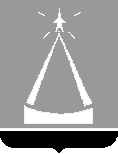 ГЛАВА ГОРОДСКОГО ОКРУГА ЛЫТКАРИНО  МОСКОВСКОЙ ОБЛАСТИПОСТАНОВЛЕНИЕ11.12.2018  №  785-пг.о. ЛыткариноО внесении изменений в муниципальную программу «Молодое поколение города Лыткарино» на 2017-2021 годыВ соответствии со статьей 179 Бюджетного кодекса Российской Федерации, Решением Совета депутатов городского округа Лыткарино от 15.11.2018 № 363/42 «О внесении изменений и дополнений в Решение Совета депутатов города Лыткарино «Об утверждении бюджета города Лыткарино на 2018 год и на плановый период 2019 и 2020 годов», руководствуясь Положением о муниципальных программах города Лыткарино, утвержденным Постановлением Главы города Лыткарино от 12.09.2013 № 665-п, (с учётом изменений и дополнений), с учётом заключения Контрольно-счетной палаты городского округа Лыткарино Московской области по результатам проведения финансово-экономической экспертизы от 29.11.2018 № 103, постановляю:1. Внести изменения в муниципальную программу «Молодое поколение    города Лыткарино» на 2017-2021 годы, утверждённую Постановлением Главы города Лыткарино от 30.12.2016 № 901-п (прилагается).    2. МКУ «Комитет по делам культуры, молодёжи, спорта и туризма города Лыткарино» (Кленовой О.В.) обеспечить опубликование настоящего Постановления в установленном порядке и размещение на официальном 
сайте города Лыткарино Московской области в сети «Интернет».3. Контроль за исполнением настоящего Постановления возложить на Первого заместителя Главы Администрации городского округа Лыткарино                    
Л.С. Иванову.                                                                                                                Е.В. Серёгин                                                                                                                                                                               ПРИЛОЖЕНИЕ                                                                                                                                                                       к Постановлению Главы                                                                                                                                                                    городского округа Лыткарино                                                                                                                                                                       от 11.12.2018  №785-пИзменения в муниципальную программу «Молодое поколение города Лыткарино» на 2017-2021 годы1. Раздел 1. «Паспорт муниципальной программы «Молодое поколение города Лыткарино» на 2017 - 2021 годы»» изложить в следующей редакции:2. Раздел 3. «Планируемые результаты реализации муниципальной программы «Молодое поколение города Лыткарино»» на 2017 - 2021 годы изложить в следующей редакции:3. Раздел 4. «Паспорт подпрограммы I «Мероприятия для подростков и молодёжи города Лыткарино»» изложить в следующей редакции:4. Раздел 5. «Перечень мероприятий подпрограммы I «Мероприятия для подростков и молодёжи города Лыткарино»» изложить в следующей редакции:5. Раздел 6. Паспорт подпрограммы II «Развитие системы отдыха и оздоровления детей и организация трудовой занятости подростков города Лыткарино в период школьных каникул» изложить в следующей редакции: 6. Раздел 7. «Перечень мероприятий подпрограммы II «Развитие системы отдыха и оздоровления детей и организация трудовой занятости подростков города Лыткарино в период школьных каникул»» изложить в следующей редакции: Наименование муниципальной программы«Молодое поколение города Лыткарино»«Молодое поколение города Лыткарино»«Молодое поколение города Лыткарино»«Молодое поколение города Лыткарино»«Молодое поколение города Лыткарино»«Молодое поколение города Лыткарино»Цели муниципальной программы- создание условий для развития и реализации способностей и потенциала молодого поколения;- совершенствование и развитие системы отдыха, оздоровления детей; - совершенствование системы трудовой занятости подростков города Лыткарино- создание условий для развития и реализации способностей и потенциала молодого поколения;- совершенствование и развитие системы отдыха, оздоровления детей; - совершенствование системы трудовой занятости подростков города Лыткарино- создание условий для развития и реализации способностей и потенциала молодого поколения;- совершенствование и развитие системы отдыха, оздоровления детей; - совершенствование системы трудовой занятости подростков города Лыткарино- создание условий для развития и реализации способностей и потенциала молодого поколения;- совершенствование и развитие системы отдыха, оздоровления детей; - совершенствование системы трудовой занятости подростков города Лыткарино- создание условий для развития и реализации способностей и потенциала молодого поколения;- совершенствование и развитие системы отдыха, оздоровления детей; - совершенствование системы трудовой занятости подростков города Лыткарино- создание условий для развития и реализации способностей и потенциала молодого поколения;- совершенствование и развитие системы отдыха, оздоровления детей; - совершенствование системы трудовой занятости подростков города Лыткарино Задачи муниципальной программы - гражданское, военно-патриотическое и духовно-нравственное воспитание молодежи, формирование российской идентичности, традиционных семейных ценностей, вовлечение молодежи в здоровый образ жизни; - популяризация культуры безопасности в молодежной среде и социализация молодежи, нуждающейся в особой заботе государства;- развитие творческого и научно-технического потенциала подростков и молодёжи, поддержка молодежных социально-значимых инициатив и предпринимательства;- реализация мероприятий, направленных на активное участие молодёжи в общественной жизни города; - комплексное решение вопросов организации продуктивного каникулярного отдыха, оздоровления и трудовой занятости подростков;- обеспечение детей города современными оздоровительными услугами, в том числе детей, находящихся в трудной жизненной ситуации, и детей категории «трудные подростки»;- организация временного трудоустройства подростков в период летних школьных каникул- гражданское, военно-патриотическое и духовно-нравственное воспитание молодежи, формирование российской идентичности, традиционных семейных ценностей, вовлечение молодежи в здоровый образ жизни; - популяризация культуры безопасности в молодежной среде и социализация молодежи, нуждающейся в особой заботе государства;- развитие творческого и научно-технического потенциала подростков и молодёжи, поддержка молодежных социально-значимых инициатив и предпринимательства;- реализация мероприятий, направленных на активное участие молодёжи в общественной жизни города; - комплексное решение вопросов организации продуктивного каникулярного отдыха, оздоровления и трудовой занятости подростков;- обеспечение детей города современными оздоровительными услугами, в том числе детей, находящихся в трудной жизненной ситуации, и детей категории «трудные подростки»;- организация временного трудоустройства подростков в период летних школьных каникул- гражданское, военно-патриотическое и духовно-нравственное воспитание молодежи, формирование российской идентичности, традиционных семейных ценностей, вовлечение молодежи в здоровый образ жизни; - популяризация культуры безопасности в молодежной среде и социализация молодежи, нуждающейся в особой заботе государства;- развитие творческого и научно-технического потенциала подростков и молодёжи, поддержка молодежных социально-значимых инициатив и предпринимательства;- реализация мероприятий, направленных на активное участие молодёжи в общественной жизни города; - комплексное решение вопросов организации продуктивного каникулярного отдыха, оздоровления и трудовой занятости подростков;- обеспечение детей города современными оздоровительными услугами, в том числе детей, находящихся в трудной жизненной ситуации, и детей категории «трудные подростки»;- организация временного трудоустройства подростков в период летних школьных каникул- гражданское, военно-патриотическое и духовно-нравственное воспитание молодежи, формирование российской идентичности, традиционных семейных ценностей, вовлечение молодежи в здоровый образ жизни; - популяризация культуры безопасности в молодежной среде и социализация молодежи, нуждающейся в особой заботе государства;- развитие творческого и научно-технического потенциала подростков и молодёжи, поддержка молодежных социально-значимых инициатив и предпринимательства;- реализация мероприятий, направленных на активное участие молодёжи в общественной жизни города; - комплексное решение вопросов организации продуктивного каникулярного отдыха, оздоровления и трудовой занятости подростков;- обеспечение детей города современными оздоровительными услугами, в том числе детей, находящихся в трудной жизненной ситуации, и детей категории «трудные подростки»;- организация временного трудоустройства подростков в период летних школьных каникул- гражданское, военно-патриотическое и духовно-нравственное воспитание молодежи, формирование российской идентичности, традиционных семейных ценностей, вовлечение молодежи в здоровый образ жизни; - популяризация культуры безопасности в молодежной среде и социализация молодежи, нуждающейся в особой заботе государства;- развитие творческого и научно-технического потенциала подростков и молодёжи, поддержка молодежных социально-значимых инициатив и предпринимательства;- реализация мероприятий, направленных на активное участие молодёжи в общественной жизни города; - комплексное решение вопросов организации продуктивного каникулярного отдыха, оздоровления и трудовой занятости подростков;- обеспечение детей города современными оздоровительными услугами, в том числе детей, находящихся в трудной жизненной ситуации, и детей категории «трудные подростки»;- организация временного трудоустройства подростков в период летних школьных каникул- гражданское, военно-патриотическое и духовно-нравственное воспитание молодежи, формирование российской идентичности, традиционных семейных ценностей, вовлечение молодежи в здоровый образ жизни; - популяризация культуры безопасности в молодежной среде и социализация молодежи, нуждающейся в особой заботе государства;- развитие творческого и научно-технического потенциала подростков и молодёжи, поддержка молодежных социально-значимых инициатив и предпринимательства;- реализация мероприятий, направленных на активное участие молодёжи в общественной жизни города; - комплексное решение вопросов организации продуктивного каникулярного отдыха, оздоровления и трудовой занятости подростков;- обеспечение детей города современными оздоровительными услугами, в том числе детей, находящихся в трудной жизненной ситуации, и детей категории «трудные подростки»;- организация временного трудоустройства подростков в период летних школьных каникулПеречень подпрограмм1. «Мероприятия для подростков и молодёжи городского округа Лыткарино» 2. «Развитие системы отдыха и оздоровления детей и организация трудовой занятости подростков города Лыткарино в период школьных каникул»1. «Мероприятия для подростков и молодёжи городского округа Лыткарино» 2. «Развитие системы отдыха и оздоровления детей и организация трудовой занятости подростков города Лыткарино в период школьных каникул»1. «Мероприятия для подростков и молодёжи городского округа Лыткарино» 2. «Развитие системы отдыха и оздоровления детей и организация трудовой занятости подростков города Лыткарино в период школьных каникул»1. «Мероприятия для подростков и молодёжи городского округа Лыткарино» 2. «Развитие системы отдыха и оздоровления детей и организация трудовой занятости подростков города Лыткарино в период школьных каникул»1. «Мероприятия для подростков и молодёжи городского округа Лыткарино» 2. «Развитие системы отдыха и оздоровления детей и организация трудовой занятости подростков города Лыткарино в период школьных каникул»1. «Мероприятия для подростков и молодёжи городского округа Лыткарино» 2. «Развитие системы отдыха и оздоровления детей и организация трудовой занятости подростков города Лыткарино в период школьных каникул»Координатор муниципальной программыПервый заместитель Главы Администрации городского округа Лыткарино Л.С. Иванова         Первый заместитель Главы Администрации городского округа Лыткарино Л.С. Иванова         Первый заместитель Главы Администрации городского округа Лыткарино Л.С. Иванова         Первый заместитель Главы Администрации городского округа Лыткарино Л.С. Иванова         Первый заместитель Главы Администрации городского округа Лыткарино Л.С. Иванова         Первый заместитель Главы Администрации городского округа Лыткарино Л.С. Иванова         Заказчик муниципальной программыАдминистрация городского округа ЛыткариноАдминистрация городского округа ЛыткариноАдминистрация городского округа ЛыткариноАдминистрация городского округа ЛыткариноАдминистрация городского округа ЛыткариноАдминистрация городского округа ЛыткариноРазработчик муниципальной программыМКУ «Комитет по делам культуры, молодежи, спорта и туризма города Лыткарино» (отдел молодёжи и массовых мероприятий)МКУ «Комитет по делам культуры, молодежи, спорта и туризма города Лыткарино» (отдел молодёжи и массовых мероприятий)МКУ «Комитет по делам культуры, молодежи, спорта и туризма города Лыткарино» (отдел молодёжи и массовых мероприятий)МКУ «Комитет по делам культуры, молодежи, спорта и туризма города Лыткарино» (отдел молодёжи и массовых мероприятий)МКУ «Комитет по делам культуры, молодежи, спорта и туризма города Лыткарино» (отдел молодёжи и массовых мероприятий)МКУ «Комитет по делам культуры, молодежи, спорта и туризма города Лыткарино» (отдел молодёжи и массовых мероприятий)Ответственные за выполнение мероприятий муниципальной программы МКУ «Комитет по делам культуры, молодежи, спорта и туризма города Лыткарино» (отдел молодёжи и массовых мероприятий), Управление образования г.Лыткарино, Совет депутатов городского округа Лыткарино, Управление архитектуры, градостроительства и инвестиционной политики г. Лыткарино, Комитет по управлению имуществом г.Лыткарино (КУИ), муниципальные учреждения города Лыткарино, муниципальные учреждения культуры города Лыткарино, Администрация городского округа ЛыткариноМКУ «Комитет по делам культуры, молодежи, спорта и туризма города Лыткарино» (отдел молодёжи и массовых мероприятий), Управление образования г.Лыткарино, Совет депутатов городского округа Лыткарино, Управление архитектуры, градостроительства и инвестиционной политики г. Лыткарино, Комитет по управлению имуществом г.Лыткарино (КУИ), муниципальные учреждения города Лыткарино, муниципальные учреждения культуры города Лыткарино, Администрация городского округа ЛыткариноМКУ «Комитет по делам культуры, молодежи, спорта и туризма города Лыткарино» (отдел молодёжи и массовых мероприятий), Управление образования г.Лыткарино, Совет депутатов городского округа Лыткарино, Управление архитектуры, градостроительства и инвестиционной политики г. Лыткарино, Комитет по управлению имуществом г.Лыткарино (КУИ), муниципальные учреждения города Лыткарино, муниципальные учреждения культуры города Лыткарино, Администрация городского округа ЛыткариноМКУ «Комитет по делам культуры, молодежи, спорта и туризма города Лыткарино» (отдел молодёжи и массовых мероприятий), Управление образования г.Лыткарино, Совет депутатов городского округа Лыткарино, Управление архитектуры, градостроительства и инвестиционной политики г. Лыткарино, Комитет по управлению имуществом г.Лыткарино (КУИ), муниципальные учреждения города Лыткарино, муниципальные учреждения культуры города Лыткарино, Администрация городского округа ЛыткариноМКУ «Комитет по делам культуры, молодежи, спорта и туризма города Лыткарино» (отдел молодёжи и массовых мероприятий), Управление образования г.Лыткарино, Совет депутатов городского округа Лыткарино, Управление архитектуры, градостроительства и инвестиционной политики г. Лыткарино, Комитет по управлению имуществом г.Лыткарино (КУИ), муниципальные учреждения города Лыткарино, муниципальные учреждения культуры города Лыткарино, Администрация городского округа ЛыткариноМКУ «Комитет по делам культуры, молодежи, спорта и туризма города Лыткарино» (отдел молодёжи и массовых мероприятий), Управление образования г.Лыткарино, Совет депутатов городского округа Лыткарино, Управление архитектуры, градостроительства и инвестиционной политики г. Лыткарино, Комитет по управлению имуществом г.Лыткарино (КУИ), муниципальные учреждения города Лыткарино, муниципальные учреждения культуры города Лыткарино, Администрация городского округа ЛыткариноСроки реализации муниципальной программы 2017 -2021 годы2017 -2021 годы2017 -2021 годы2017 -2021 годы2017 -2021 годы2017 -2021 годыИсточники финансирования муниципальной программы,в том числе по годам:Расходы (тыс. рублей)Расходы (тыс. рублей)Расходы (тыс. рублей)Расходы (тыс. рублей)Расходы (тыс. рублей)Расходы (тыс. рублей)Источники финансирования муниципальной программы,в том числе по годам:Всего2017г.2018г.2019 г.2020 г.2021 г.ВСЕГО РАСХОДОВ21 670,96 228,06 259,93 061,03 061,03 061,0Средства бюджета г.Лыткарино16 269,93 529,03 557,93 061,03 061,03 061,0Средства областного бюджета5 401,02 699,02 702,0---Планируемые результаты реализации муниципальной программы - увеличение доли молодых граждан, принимающих участие в мероприятиях, направленных на поддержку талантливой молодежи, молодежных социально-значимых инициатив и предпринимательства, к общему числу молодых граждан до 10% к 2021 году;- увеличение доли молодых граждан принимающих участие в мероприятиях по гражданско-патриотическому, духовно-нравственному воспитанию, к общему числу молодых граждан до 16% к 2021 году;- увеличение доли молодых граждан, участвующих в деятельности общественных организаций и объединений, принимающих участие в добровольческой (волонтерской) деятельности, к общему числу молодых граждан до 3% к 2021 году;- увеличение уровня обеспеченности Молодежными Медиацентрами до 30 баллов- увеличение доли молодых граждан, принимающих участие в мероприятиях, направленных на поддержку талантливой молодежи, молодежных социально-значимых инициатив и предпринимательства, к общему числу молодых граждан до 10% к 2021 году;- увеличение доли молодых граждан принимающих участие в мероприятиях по гражданско-патриотическому, духовно-нравственному воспитанию, к общему числу молодых граждан до 16% к 2021 году;- увеличение доли молодых граждан, участвующих в деятельности общественных организаций и объединений, принимающих участие в добровольческой (волонтерской) деятельности, к общему числу молодых граждан до 3% к 2021 году;- увеличение уровня обеспеченности Молодежными Медиацентрами до 30 баллов- увеличение доли молодых граждан, принимающих участие в мероприятиях, направленных на поддержку талантливой молодежи, молодежных социально-значимых инициатив и предпринимательства, к общему числу молодых граждан до 10% к 2021 году;- увеличение доли молодых граждан принимающих участие в мероприятиях по гражданско-патриотическому, духовно-нравственному воспитанию, к общему числу молодых граждан до 16% к 2021 году;- увеличение доли молодых граждан, участвующих в деятельности общественных организаций и объединений, принимающих участие в добровольческой (волонтерской) деятельности, к общему числу молодых граждан до 3% к 2021 году;- увеличение уровня обеспеченности Молодежными Медиацентрами до 30 баллов- увеличение доли молодых граждан, принимающих участие в мероприятиях, направленных на поддержку талантливой молодежи, молодежных социально-значимых инициатив и предпринимательства, к общему числу молодых граждан до 10% к 2021 году;- увеличение доли молодых граждан принимающих участие в мероприятиях по гражданско-патриотическому, духовно-нравственному воспитанию, к общему числу молодых граждан до 16% к 2021 году;- увеличение доли молодых граждан, участвующих в деятельности общественных организаций и объединений, принимающих участие в добровольческой (волонтерской) деятельности, к общему числу молодых граждан до 3% к 2021 году;- увеличение уровня обеспеченности Молодежными Медиацентрами до 30 баллов- увеличение доли молодых граждан, принимающих участие в мероприятиях, направленных на поддержку талантливой молодежи, молодежных социально-значимых инициатив и предпринимательства, к общему числу молодых граждан до 10% к 2021 году;- увеличение доли молодых граждан принимающих участие в мероприятиях по гражданско-патриотическому, духовно-нравственному воспитанию, к общему числу молодых граждан до 16% к 2021 году;- увеличение доли молодых граждан, участвующих в деятельности общественных организаций и объединений, принимающих участие в добровольческой (волонтерской) деятельности, к общему числу молодых граждан до 3% к 2021 году;- увеличение уровня обеспеченности Молодежными Медиацентрами до 30 баллов- увеличение доли молодых граждан, принимающих участие в мероприятиях, направленных на поддержку талантливой молодежи, молодежных социально-значимых инициатив и предпринимательства, к общему числу молодых граждан до 10% к 2021 году;- увеличение доли молодых граждан принимающих участие в мероприятиях по гражданско-патриотическому, духовно-нравственному воспитанию, к общему числу молодых граждан до 16% к 2021 году;- увеличение доли молодых граждан, участвующих в деятельности общественных организаций и объединений, принимающих участие в добровольческой (волонтерской) деятельности, к общему числу молодых граждан до 3% к 2021 году;- увеличение уровня обеспеченности Молодежными Медиацентрами до 30 баллов№ п/пЦели муниципальной программыЗадачи, направленные на достижение целиПоказатели, характеризующие достижение целиЕдиница изме-ренияБазовоезначение показателя (на начало реализации программы (подпрог-раммы)Планируемое значение показателя по годам реализацииПланируемое значение показателя по годам реализацииПланируемое значение показателя по годам реализацииПланируемое значение показателя по годам реализацииПланируемое значение показателя по годам реализации№ п/пЦели муниципальной программыЗадачи, направленные на достижение целиПоказатели, характеризующие достижение целиЕдиница изме-ренияБазовоезначение показателя (на начало реализации программы (подпрог-раммы)2017год2018год20192020202112345678910111.Создание условий для развития и реализации способностей и потенциала молодого поколения- гражданское, военно-патриотическое и духовно-нравственное воспитание молодежи, формирование российской идентичности, традиционных семейных ценностей, вовлечение молодежи в здоровый образ жизни; - популяризация культуры безопасности в молодежной среде и социализация молодежи, нуждающейся в особой заботе государства;- развитие творческого и научно-технического потенциала подростков и молодёжи, поддержка молодежных социально-значимых инициатив и предпринимательства;- реализация мероприятий, направленных на активное участие молодёжи в общественной жизни города; 
1. Работай с молодежью -   Уровень обеспеченности учреждениями по работе с молодежью (для достижения данного показателя учитываются   мероприятия по направлениям работы с молодежью, культуры спорта)балл--606060601.Создание условий для развития и реализации способностей и потенциала молодого поколения- гражданское, военно-патриотическое и духовно-нравственное воспитание молодежи, формирование российской идентичности, традиционных семейных ценностей, вовлечение молодежи в здоровый образ жизни; - популяризация культуры безопасности в молодежной среде и социализация молодежи, нуждающейся в особой заботе государства;- развитие творческого и научно-технического потенциала подростков и молодёжи, поддержка молодежных социально-значимых инициатив и предпринимательства;- реализация мероприятий, направленных на активное участие молодёжи в общественной жизни города; 
1.1. Доля молодых граждан, принимающих участие в мероприятияхбалл--303030301.Создание условий для развития и реализации способностей и потенциала молодого поколения- гражданское, военно-патриотическое и духовно-нравственное воспитание молодежи, формирование российской идентичности, традиционных семейных ценностей, вовлечение молодежи в здоровый образ жизни; - популяризация культуры безопасности в молодежной среде и социализация молодежи, нуждающейся в особой заботе государства;- развитие творческого и научно-технического потенциала подростков и молодёжи, поддержка молодежных социально-значимых инициатив и предпринимательства;- реализация мероприятий, направленных на активное участие молодёжи в общественной жизни города; 
1.1.1. Доля молодых граждан, принимающих участие в мероприятиях, направленных на поддержку талантливой молодежи, молодежных социально-значимых инициатив и предпринимательства, к общему числу молодых граждан:балл--101010101.Создание условий для развития и реализации способностей и потенциала молодого поколения- гражданское, военно-патриотическое и духовно-нравственное воспитание молодежи, формирование российской идентичности, традиционных семейных ценностей, вовлечение молодежи в здоровый образ жизни; - популяризация культуры безопасности в молодежной среде и социализация молодежи, нуждающейся в особой заботе государства;- развитие творческого и научно-технического потенциала подростков и молодёжи, поддержка молодежных социально-значимых инициатив и предпринимательства;- реализация мероприятий, направленных на активное участие молодёжи в общественной жизни города; 
- своевременная сдача отчета в ГУСКбалл--0,50,50,50,51.Создание условий для развития и реализации способностей и потенциала молодого поколения- гражданское, военно-патриотическое и духовно-нравственное воспитание молодежи, формирование российской идентичности, традиционных семейных ценностей, вовлечение молодежи в здоровый образ жизни; - популяризация культуры безопасности в молодежной среде и социализация молодежи, нуждающейся в особой заботе государства;- развитие творческого и научно-технического потенциала подростков и молодёжи, поддержка молодежных социально-значимых инициатив и предпринимательства;- реализация мероприятий, направленных на активное участие молодёжи в общественной жизни города; 
- доля молодых граждан, принимающих участие в мероприятияхпроцент/балл--10/
9,510/
9,510/
9,510/9,51.Создание условий для развития и реализации способностей и потенциала молодого поколения- гражданское, военно-патриотическое и духовно-нравственное воспитание молодежи, формирование российской идентичности, традиционных семейных ценностей, вовлечение молодежи в здоровый образ жизни; - популяризация культуры безопасности в молодежной среде и социализация молодежи, нуждающейся в особой заботе государства;- развитие творческого и научно-технического потенциала подростков и молодёжи, поддержка молодежных социально-значимых инициатив и предпринимательства;- реализация мероприятий, направленных на активное участие молодёжи в общественной жизни города; 
1.1.2.Доля молодых граждан принимающих участие в мероприятиях по гражданско-патриотическому, духовно-нравственному воспитанию, к общему числу молодых граждан:балл-
-101010101.Создание условий для развития и реализации способностей и потенциала молодого поколения- гражданское, военно-патриотическое и духовно-нравственное воспитание молодежи, формирование российской идентичности, традиционных семейных ценностей, вовлечение молодежи в здоровый образ жизни; - популяризация культуры безопасности в молодежной среде и социализация молодежи, нуждающейся в особой заботе государства;- развитие творческого и научно-технического потенциала подростков и молодёжи, поддержка молодежных социально-значимых инициатив и предпринимательства;- реализация мероприятий, направленных на активное участие молодёжи в общественной жизни города; 
-своевременная сдача отчета в ГУСКбалл--0,50,50,50,51.Создание условий для развития и реализации способностей и потенциала молодого поколения- гражданское, военно-патриотическое и духовно-нравственное воспитание молодежи, формирование российской идентичности, традиционных семейных ценностей, вовлечение молодежи в здоровый образ жизни; - популяризация культуры безопасности в молодежной среде и социализация молодежи, нуждающейся в особой заботе государства;- развитие творческого и научно-технического потенциала подростков и молодёжи, поддержка молодежных социально-значимых инициатив и предпринимательства;- реализация мероприятий, направленных на активное участие молодёжи в общественной жизни города; 
-доля молодых граждан, принимающих участие в мероприятияхпроцент/балл--16/
9,516/9,516/
9,516/
9,51.Создание условий для развития и реализации способностей и потенциала молодого поколения- гражданское, военно-патриотическое и духовно-нравственное воспитание молодежи, формирование российской идентичности, традиционных семейных ценностей, вовлечение молодежи в здоровый образ жизни; - популяризация культуры безопасности в молодежной среде и социализация молодежи, нуждающейся в особой заботе государства;- развитие творческого и научно-технического потенциала подростков и молодёжи, поддержка молодежных социально-значимых инициатив и предпринимательства;- реализация мероприятий, направленных на активное участие молодёжи в общественной жизни города; 
1.1.3.Доля молодых граждан, участвующих в деятельности общественных организаций и объединений, принимающих участие в добровольческой (волонтерской) деятельности, к общему числу молодых граждан:балл--9,51010101.Создание условий для развития и реализации способностей и потенциала молодого поколения- гражданское, военно-патриотическое и духовно-нравственное воспитание молодежи, формирование российской идентичности, традиционных семейных ценностей, вовлечение молодежи в здоровый образ жизни; - популяризация культуры безопасности в молодежной среде и социализация молодежи, нуждающейся в особой заботе государства;- развитие творческого и научно-технического потенциала подростков и молодёжи, поддержка молодежных социально-значимых инициатив и предпринимательства;- реализация мероприятий, направленных на активное участие молодёжи в общественной жизни города; 
- своевременная сдача отчета в ГУСКбалл--0,50,50,50,51.Создание условий для развития и реализации способностей и потенциала молодого поколения- гражданское, военно-патриотическое и духовно-нравственное воспитание молодежи, формирование российской идентичности, традиционных семейных ценностей, вовлечение молодежи в здоровый образ жизни; - популяризация культуры безопасности в молодежной среде и социализация молодежи, нуждающейся в особой заботе государства;- развитие творческого и научно-технического потенциала подростков и молодёжи, поддержка молодежных социально-значимых инициатив и предпринимательства;- реализация мероприятий, направленных на активное участие молодёжи в общественной жизни города; 
-доля молодых граждан, принимающих участие в мероприятияхпроцент/балл--2,3/93/
9,53/
9,53/
9,51.Создание условий для развития и реализации способностей и потенциала молодого поколения- гражданское, военно-патриотическое и духовно-нравственное воспитание молодежи, формирование российской идентичности, традиционных семейных ценностей, вовлечение молодежи в здоровый образ жизни; - популяризация культуры безопасности в молодежной среде и социализация молодежи, нуждающейся в особой заботе государства;- развитие творческого и научно-технического потенциала подростков и молодёжи, поддержка молодежных социально-значимых инициатив и предпринимательства;- реализация мероприятий, направленных на активное участие молодёжи в общественной жизни города; 
1.2. Уровень соответствия необходимой площади, согласно расчету и полезной площади, в соответствии с фактическими документамибалл--00001.Создание условий для развития и реализации способностей и потенциала молодого поколения- гражданское, военно-патриотическое и духовно-нравственное воспитание молодежи, формирование российской идентичности, традиционных семейных ценностей, вовлечение молодежи в здоровый образ жизни; - популяризация культуры безопасности в молодежной среде и социализация молодежи, нуждающейся в особой заботе государства;- развитие творческого и научно-технического потенциала подростков и молодёжи, поддержка молодежных социально-значимых инициатив и предпринимательства;- реализация мероприятий, направленных на активное участие молодёжи в общественной жизни города; 
1.3. Уровень обеспеченности Молодежных Медиацентровбалл--303030301.Создание условий для развития и реализации способностей и потенциала молодого поколения- гражданское, военно-патриотическое и духовно-нравственное воспитание молодежи, формирование российской идентичности, традиционных семейных ценностей, вовлечение молодежи в здоровый образ жизни; - популяризация культуры безопасности в молодежной среде и социализация молодежи, нуждающейся в особой заботе государства;- развитие творческого и научно-технического потенциала подростков и молодёжи, поддержка молодежных социально-значимых инициатив и предпринимательства;- реализация мероприятий, направленных на активное участие молодёжи в общественной жизни города; 
1.3.1. Наличие площади для работы молодежных медиацентровбалл--101010101.Создание условий для развития и реализации способностей и потенциала молодого поколения- гражданское, военно-патриотическое и духовно-нравственное воспитание молодежи, формирование российской идентичности, традиционных семейных ценностей, вовлечение молодежи в здоровый образ жизни; - популяризация культуры безопасности в молодежной среде и социализация молодежи, нуждающейся в особой заботе государства;- развитие творческого и научно-технического потенциала подростков и молодёжи, поддержка молодежных социально-значимых инициатив и предпринимательства;- реализация мероприятий, направленных на активное участие молодёжи в общественной жизни города; 
1.3.2. Численность участников молодежных медиацентровбалл--55551.Создание условий для развития и реализации способностей и потенциала молодого поколения- гражданское, военно-патриотическое и духовно-нравственное воспитание молодежи, формирование российской идентичности, традиционных семейных ценностей, вовлечение молодежи в здоровый образ жизни; - популяризация культуры безопасности в молодежной среде и социализация молодежи, нуждающейся в особой заботе государства;- развитие творческого и научно-технического потенциала подростков и молодёжи, поддержка молодежных социально-значимых инициатив и предпринимательства;- реализация мероприятий, направленных на активное участие молодёжи в общественной жизни города; 
1.3.3. Количество подписчиков в официальном сообществе молодежного медиацентра «Вконтакте»балл(ежекварталь
но)--55551.Создание условий для развития и реализации способностей и потенциала молодого поколения- гражданское, военно-патриотическое и духовно-нравственное воспитание молодежи, формирование российской идентичности, традиционных семейных ценностей, вовлечение молодежи в здоровый образ жизни; - популяризация культуры безопасности в молодежной среде и социализация молодежи, нуждающейся в особой заботе государства;- развитие творческого и научно-технического потенциала подростков и молодёжи, поддержка молодежных социально-значимых инициатив и предпринимательства;- реализация мероприятий, направленных на активное участие молодёжи в общественной жизни города; 
1.3.4. Количество «постов», опубликованных в официальном сообществе молодежного медиацентра «Вконтакте»балл(ежеквартально)--101010102.Совершенствование и развитие системы отдыха, оздоровления детейКомплексное решение вопросов организации продуктивного каникулярного отдыха, оздоровления и трудовой занятостиподростковДоля детей, охваченных отдыхом и оздоровлением, в общей численности детей в возрасте от 7 до 15 лет, подлежащих оздоровлениюпроцент5357,558,558,559,560,52.Совершенствование и развитие системы отдыха, оздоровления детейОбеспечение детей города современными оздоровительными услугами, в том числе детей, находящихся в трудной жизненной ситуации, и детей категории «трудные подростки»Доля детей, находящихся в трудной жизненной ситуации, охваченных отдыхом и оздоровлением в общей численности детей в возрасте от семи до пятнадцати лет этой категории, подлежащих оздоровлениюпроцент5455,655,6555,755,855,92.Совершенствование и развитие системы отдыха, оздоровления детейОбеспечение детей города современными оздоровительными услугами, в том числе детей, находящихся в трудной жизненной ситуации, и детей категории «трудные подростки»Доля оздоровленных детей категории «трудные подростки» от числа, состоящих на учёте в КДН и ЗПпроцент8080,5818181,5823.Совершенствование системы трудовой занятости подростков города ЛыткариноОрганизация временного трудоустройства подростков в период летних школьных каникулДоля подростков временно трудоустроенных в период летних школьных каникул, в общей численности подростков в возрасте от 14 до 18 лет, подлежащих трудоустройству.процент55666,573.Совершенствование системы трудовой занятости подростков города ЛыткариноОрганизация временного трудоустройства подростков в период летних школьных каникулДоля временно трудоустроенных из числа, состоящих на учёте в КДН и ЗПпроцент101012121212Наименование подпрограммыМероприятия для подростков и молодёжи города ЛыткариноМероприятия для подростков и молодёжи города ЛыткариноМероприятия для подростков и молодёжи города ЛыткариноМероприятия для подростков и молодёжи города ЛыткариноМероприятия для подростков и молодёжи города ЛыткариноМероприятия для подростков и молодёжи города ЛыткариноЦель подпрограммы -создание условий для развития и реализации способностей и потенциала молодого поколения-создание условий для развития и реализации способностей и потенциала молодого поколения-создание условий для развития и реализации способностей и потенциала молодого поколения-создание условий для развития и реализации способностей и потенциала молодого поколения-создание условий для развития и реализации способностей и потенциала молодого поколения-создание условий для развития и реализации способностей и потенциала молодого поколенияЗадачи подпрограммы - гражданское, военно-патриотическое и духовно-нравственное воспитание молодежи, формирование российской идентичности, традиционных семейных ценностей, вовлечение молодежи в здоровый образ жизни;  - популяризация культуры безопасности в молодежной среде и социализация молодежи, нуждающейся в особой заботе государства;- развитие творческого и научно-технического потенциала подростков и молодёжи, поддержка молодежных социально-значимых инициатив и предпринимательства;- реализация мероприятий, направленных на активное участие молодёжи в общественной жизни города; - гражданское, военно-патриотическое и духовно-нравственное воспитание молодежи, формирование российской идентичности, традиционных семейных ценностей, вовлечение молодежи в здоровый образ жизни;  - популяризация культуры безопасности в молодежной среде и социализация молодежи, нуждающейся в особой заботе государства;- развитие творческого и научно-технического потенциала подростков и молодёжи, поддержка молодежных социально-значимых инициатив и предпринимательства;- реализация мероприятий, направленных на активное участие молодёжи в общественной жизни города; - гражданское, военно-патриотическое и духовно-нравственное воспитание молодежи, формирование российской идентичности, традиционных семейных ценностей, вовлечение молодежи в здоровый образ жизни;  - популяризация культуры безопасности в молодежной среде и социализация молодежи, нуждающейся в особой заботе государства;- развитие творческого и научно-технического потенциала подростков и молодёжи, поддержка молодежных социально-значимых инициатив и предпринимательства;- реализация мероприятий, направленных на активное участие молодёжи в общественной жизни города; - гражданское, военно-патриотическое и духовно-нравственное воспитание молодежи, формирование российской идентичности, традиционных семейных ценностей, вовлечение молодежи в здоровый образ жизни;  - популяризация культуры безопасности в молодежной среде и социализация молодежи, нуждающейся в особой заботе государства;- развитие творческого и научно-технического потенциала подростков и молодёжи, поддержка молодежных социально-значимых инициатив и предпринимательства;- реализация мероприятий, направленных на активное участие молодёжи в общественной жизни города; - гражданское, военно-патриотическое и духовно-нравственное воспитание молодежи, формирование российской идентичности, традиционных семейных ценностей, вовлечение молодежи в здоровый образ жизни;  - популяризация культуры безопасности в молодежной среде и социализация молодежи, нуждающейся в особой заботе государства;- развитие творческого и научно-технического потенциала подростков и молодёжи, поддержка молодежных социально-значимых инициатив и предпринимательства;- реализация мероприятий, направленных на активное участие молодёжи в общественной жизни города; - гражданское, военно-патриотическое и духовно-нравственное воспитание молодежи, формирование российской идентичности, традиционных семейных ценностей, вовлечение молодежи в здоровый образ жизни;  - популяризация культуры безопасности в молодежной среде и социализация молодежи, нуждающейся в особой заботе государства;- развитие творческого и научно-технического потенциала подростков и молодёжи, поддержка молодежных социально-значимых инициатив и предпринимательства;- реализация мероприятий, направленных на активное участие молодёжи в общественной жизни города; Координатор подпрограммыПервый заместитель Главы Администрации городского округа Лыткарино Л.С. Иванова    Первый заместитель Главы Администрации городского округа Лыткарино Л.С. Иванова    Первый заместитель Главы Администрации городского округа Лыткарино Л.С. Иванова    Первый заместитель Главы Администрации городского округа Лыткарино Л.С. Иванова    Первый заместитель Главы Администрации городского округа Лыткарино Л.С. Иванова    Первый заместитель Главы Администрации городского округа Лыткарино Л.С. Иванова    Заказчик подпрограммыАдминистрация городского округа ЛыткариноАдминистрация городского округа ЛыткариноАдминистрация городского округа ЛыткариноАдминистрация городского округа ЛыткариноАдминистрация городского округа ЛыткариноАдминистрация городского округа ЛыткариноРазработчик подпрограммыМКУ «Комитет по делам культуры, молодежи, спорта и туризма города Лыткарино» (отдел молодёжи и массовых мероприятий)МКУ «Комитет по делам культуры, молодежи, спорта и туризма города Лыткарино» (отдел молодёжи и массовых мероприятий)МКУ «Комитет по делам культуры, молодежи, спорта и туризма города Лыткарино» (отдел молодёжи и массовых мероприятий)МКУ «Комитет по делам культуры, молодежи, спорта и туризма города Лыткарино» (отдел молодёжи и массовых мероприятий)МКУ «Комитет по делам культуры, молодежи, спорта и туризма города Лыткарино» (отдел молодёжи и массовых мероприятий)МКУ «Комитет по делам культуры, молодежи, спорта и туризма города Лыткарино» (отдел молодёжи и массовых мероприятий)Ответственные за выполнение мероприятий подпрограммы МКУ «Комитет по делам культуры, молодежи, спорта и туризма города Лыткарино» (отдел молодёжи и массовых мероприятий), муниципальные учреждения культуры г.Лыткарино, Администрация городского округа ЛыткариноМКУ «Комитет по делам культуры, молодежи, спорта и туризма города Лыткарино» (отдел молодёжи и массовых мероприятий), муниципальные учреждения культуры г.Лыткарино, Администрация городского округа ЛыткариноМКУ «Комитет по делам культуры, молодежи, спорта и туризма города Лыткарино» (отдел молодёжи и массовых мероприятий), муниципальные учреждения культуры г.Лыткарино, Администрация городского округа ЛыткариноМКУ «Комитет по делам культуры, молодежи, спорта и туризма города Лыткарино» (отдел молодёжи и массовых мероприятий), муниципальные учреждения культуры г.Лыткарино, Администрация городского округа ЛыткариноМКУ «Комитет по делам культуры, молодежи, спорта и туризма города Лыткарино» (отдел молодёжи и массовых мероприятий), муниципальные учреждения культуры г.Лыткарино, Администрация городского округа ЛыткариноМКУ «Комитет по делам культуры, молодежи, спорта и туризма города Лыткарино» (отдел молодёжи и массовых мероприятий), муниципальные учреждения культуры г.Лыткарино, Администрация городского округа ЛыткариноСроки реализации подпрограммы 2017 -2021 годы2017 -2021 годы2017 -2021 годы2017 -2021 годы2017 -2021 годы2017 -2021 годыИсточники финансирования подпрограммы, в том числе по годам:Расходы (тыс. рублей)Расходы (тыс. рублей)Расходы (тыс. рублей)Расходы (тыс. рублей)Расходы (тыс. рублей)Расходы (тыс. рублей)Источники финансирования подпрограммы, в том числе по годам:Всего2017 г.2018 г.2019 г.2020 г.2021 г.Средства бюджета г.Лыткарино4 921,0981,0940,01000,01000,01 000,0Планируемые результаты реализации подпрограммы:- увеличение доли молодых граждан, принимающих участие в мероприятиях, направленных на поддержку талантливой молодежи, молодежных социально-значимых инициатив и предпринимательства, к общему числу молодых граждан до 10% к 2021 году;- увеличение доли молодых граждан принимающих участие в мероприятиях по гражданско-патриотическому, духовно-нравственному воспитанию, к общему числу молодых граждан до 16% к 2021 году;- увеличение доли молодых граждан, участвующих в деятельности общественных организаций и объединений, принимающих участие в добровольческой (волонтерской) деятельности, к общему числу молодых граждан до 3% к 2021 году;- увеличение уровня обеспеченности Молодежными Медиацентрами до 30 баллов- увеличение доли молодых граждан, принимающих участие в мероприятиях, направленных на поддержку талантливой молодежи, молодежных социально-значимых инициатив и предпринимательства, к общему числу молодых граждан до 10% к 2021 году;- увеличение доли молодых граждан принимающих участие в мероприятиях по гражданско-патриотическому, духовно-нравственному воспитанию, к общему числу молодых граждан до 16% к 2021 году;- увеличение доли молодых граждан, участвующих в деятельности общественных организаций и объединений, принимающих участие в добровольческой (волонтерской) деятельности, к общему числу молодых граждан до 3% к 2021 году;- увеличение уровня обеспеченности Молодежными Медиацентрами до 30 баллов- увеличение доли молодых граждан, принимающих участие в мероприятиях, направленных на поддержку талантливой молодежи, молодежных социально-значимых инициатив и предпринимательства, к общему числу молодых граждан до 10% к 2021 году;- увеличение доли молодых граждан принимающих участие в мероприятиях по гражданско-патриотическому, духовно-нравственному воспитанию, к общему числу молодых граждан до 16% к 2021 году;- увеличение доли молодых граждан, участвующих в деятельности общественных организаций и объединений, принимающих участие в добровольческой (волонтерской) деятельности, к общему числу молодых граждан до 3% к 2021 году;- увеличение уровня обеспеченности Молодежными Медиацентрами до 30 баллов- увеличение доли молодых граждан, принимающих участие в мероприятиях, направленных на поддержку талантливой молодежи, молодежных социально-значимых инициатив и предпринимательства, к общему числу молодых граждан до 10% к 2021 году;- увеличение доли молодых граждан принимающих участие в мероприятиях по гражданско-патриотическому, духовно-нравственному воспитанию, к общему числу молодых граждан до 16% к 2021 году;- увеличение доли молодых граждан, участвующих в деятельности общественных организаций и объединений, принимающих участие в добровольческой (волонтерской) деятельности, к общему числу молодых граждан до 3% к 2021 году;- увеличение уровня обеспеченности Молодежными Медиацентрами до 30 баллов- увеличение доли молодых граждан, принимающих участие в мероприятиях, направленных на поддержку талантливой молодежи, молодежных социально-значимых инициатив и предпринимательства, к общему числу молодых граждан до 10% к 2021 году;- увеличение доли молодых граждан принимающих участие в мероприятиях по гражданско-патриотическому, духовно-нравственному воспитанию, к общему числу молодых граждан до 16% к 2021 году;- увеличение доли молодых граждан, участвующих в деятельности общественных организаций и объединений, принимающих участие в добровольческой (волонтерской) деятельности, к общему числу молодых граждан до 3% к 2021 году;- увеличение уровня обеспеченности Молодежными Медиацентрами до 30 баллов- увеличение доли молодых граждан, принимающих участие в мероприятиях, направленных на поддержку талантливой молодежи, молодежных социально-значимых инициатив и предпринимательства, к общему числу молодых граждан до 10% к 2021 году;- увеличение доли молодых граждан принимающих участие в мероприятиях по гражданско-патриотическому, духовно-нравственному воспитанию, к общему числу молодых граждан до 16% к 2021 году;- увеличение доли молодых граждан, участвующих в деятельности общественных организаций и объединений, принимающих участие в добровольческой (волонтерской) деятельности, к общему числу молодых граждан до 3% к 2021 году;- увеличение уровня обеспеченности Молодежными Медиацентрами до 30 баллов№п/пМероприятия по реализации подпрограммыИсточники финансированияСрок исполнения мероприятияВсего, (тыс.руб.)Объем финансирования по годам, 
(тыс. руб.)Объем финансирования по годам, 
(тыс. руб.)Объем финансирования по годам, 
(тыс. руб.)Объем финансирования по годам, 
(тыс. руб.)Объем финансирования по годам, 
(тыс. руб.)Ответственный за выполнение мероприятия подпрограммы Наименование показателя, на достижение которого направлено мероприятие№п/пМероприятия по реализации подпрограммыИсточники финансированияСрок исполнения мероприятияВсего, (тыс.руб.)2017год2018год2019год2020год2021годОтветственный за выполнение мероприятия подпрограммы Наименование показателя, на достижение которого направлено мероприятие123456789101112Задачи:- гражданское, военно-патриотическое и духовно-нравственное воспитание молодежи, формирование российской идентичности, традиционных семейных ценностей, вовлечение молодежи в здоровый образ жизни; - популяризация культуры безопасности в молодежной среде и социализация молодежи, нуждающейся в особой заботе государства;- развитие творческого и научно-технического потенциала подростков и молодёжи, поддержка молодежных социально-значимых инициатив и предпринимательства;- реализация мероприятий, направленных на активное участие молодёжи в общественной жизни города.Задачи:- гражданское, военно-патриотическое и духовно-нравственное воспитание молодежи, формирование российской идентичности, традиционных семейных ценностей, вовлечение молодежи в здоровый образ жизни; - популяризация культуры безопасности в молодежной среде и социализация молодежи, нуждающейся в особой заботе государства;- развитие творческого и научно-технического потенциала подростков и молодёжи, поддержка молодежных социально-значимых инициатив и предпринимательства;- реализация мероприятий, направленных на активное участие молодёжи в общественной жизни города.Задачи:- гражданское, военно-патриотическое и духовно-нравственное воспитание молодежи, формирование российской идентичности, традиционных семейных ценностей, вовлечение молодежи в здоровый образ жизни; - популяризация культуры безопасности в молодежной среде и социализация молодежи, нуждающейся в особой заботе государства;- развитие творческого и научно-технического потенциала подростков и молодёжи, поддержка молодежных социально-значимых инициатив и предпринимательства;- реализация мероприятий, направленных на активное участие молодёжи в общественной жизни города.Задачи:- гражданское, военно-патриотическое и духовно-нравственное воспитание молодежи, формирование российской идентичности, традиционных семейных ценностей, вовлечение молодежи в здоровый образ жизни; - популяризация культуры безопасности в молодежной среде и социализация молодежи, нуждающейся в особой заботе государства;- развитие творческого и научно-технического потенциала подростков и молодёжи, поддержка молодежных социально-значимых инициатив и предпринимательства;- реализация мероприятий, направленных на активное участие молодёжи в общественной жизни города.Задачи:- гражданское, военно-патриотическое и духовно-нравственное воспитание молодежи, формирование российской идентичности, традиционных семейных ценностей, вовлечение молодежи в здоровый образ жизни; - популяризация культуры безопасности в молодежной среде и социализация молодежи, нуждающейся в особой заботе государства;- развитие творческого и научно-технического потенциала подростков и молодёжи, поддержка молодежных социально-значимых инициатив и предпринимательства;- реализация мероприятий, направленных на активное участие молодёжи в общественной жизни города.Задачи:- гражданское, военно-патриотическое и духовно-нравственное воспитание молодежи, формирование российской идентичности, традиционных семейных ценностей, вовлечение молодежи в здоровый образ жизни; - популяризация культуры безопасности в молодежной среде и социализация молодежи, нуждающейся в особой заботе государства;- развитие творческого и научно-технического потенциала подростков и молодёжи, поддержка молодежных социально-значимых инициатив и предпринимательства;- реализация мероприятий, направленных на активное участие молодёжи в общественной жизни города.Задачи:- гражданское, военно-патриотическое и духовно-нравственное воспитание молодежи, формирование российской идентичности, традиционных семейных ценностей, вовлечение молодежи в здоровый образ жизни; - популяризация культуры безопасности в молодежной среде и социализация молодежи, нуждающейся в особой заботе государства;- развитие творческого и научно-технического потенциала подростков и молодёжи, поддержка молодежных социально-значимых инициатив и предпринимательства;- реализация мероприятий, направленных на активное участие молодёжи в общественной жизни города.Задачи:- гражданское, военно-патриотическое и духовно-нравственное воспитание молодежи, формирование российской идентичности, традиционных семейных ценностей, вовлечение молодежи в здоровый образ жизни; - популяризация культуры безопасности в молодежной среде и социализация молодежи, нуждающейся в особой заботе государства;- развитие творческого и научно-технического потенциала подростков и молодёжи, поддержка молодежных социально-значимых инициатив и предпринимательства;- реализация мероприятий, направленных на активное участие молодёжи в общественной жизни города.Задачи:- гражданское, военно-патриотическое и духовно-нравственное воспитание молодежи, формирование российской идентичности, традиционных семейных ценностей, вовлечение молодежи в здоровый образ жизни; - популяризация культуры безопасности в молодежной среде и социализация молодежи, нуждающейся в особой заботе государства;- развитие творческого и научно-технического потенциала подростков и молодёжи, поддержка молодежных социально-значимых инициатив и предпринимательства;- реализация мероприятий, направленных на активное участие молодёжи в общественной жизни города.Задачи:- гражданское, военно-патриотическое и духовно-нравственное воспитание молодежи, формирование российской идентичности, традиционных семейных ценностей, вовлечение молодежи в здоровый образ жизни; - популяризация культуры безопасности в молодежной среде и социализация молодежи, нуждающейся в особой заботе государства;- развитие творческого и научно-технического потенциала подростков и молодёжи, поддержка молодежных социально-значимых инициатив и предпринимательства;- реализация мероприятий, направленных на активное участие молодёжи в общественной жизни города.Задачи:- гражданское, военно-патриотическое и духовно-нравственное воспитание молодежи, формирование российской идентичности, традиционных семейных ценностей, вовлечение молодежи в здоровый образ жизни; - популяризация культуры безопасности в молодежной среде и социализация молодежи, нуждающейся в особой заботе государства;- развитие творческого и научно-технического потенциала подростков и молодёжи, поддержка молодежных социально-значимых инициатив и предпринимательства;- реализация мероприятий, направленных на активное участие молодёжи в общественной жизни города.Задачи:- гражданское, военно-патриотическое и духовно-нравственное воспитание молодежи, формирование российской идентичности, традиционных семейных ценностей, вовлечение молодежи в здоровый образ жизни; - популяризация культуры безопасности в молодежной среде и социализация молодежи, нуждающейся в особой заботе государства;- развитие творческого и научно-технического потенциала подростков и молодёжи, поддержка молодежных социально-значимых инициатив и предпринимательства;- реализация мероприятий, направленных на активное участие молодёжи в общественной жизни города.1.Основное мероприятие:Проведение мероприятий в соответствии с Планом мероприятий для подростков и молодёжи города Лыткарино Бюджетг.Лыткарино2017-    2021 г.г.4 921,0981,0940,01000,01000,01000,0МКУ «Комитет по делам культуры, молодежи, спорта и туризма города Лыткарино», муниципальные учреждения культуры г.Лыткарино, Администрация городского округа ЛыткариноРаботай с молодежью -   Уровень обеспеченности учреждениями по работе с молодежьюДоля молодых граждан, принимающих участие в мероприятиях:Доля молодых граждан, принимающих участие в мероприятиях по гражданскому, военно-патриотическому, духовно-нравственному воспитанию;Доля молодых граждан, принимающих участие в мероприятиях, направленных на поддержку талантливой молодежи, молодежных социально-значимых инициатив, к общему числу молодых граждан города Лыткарино; .     Доля молодых граждан, участвующих в деятельности общественных организаций и объединений, принимающих участие в добровольческой (волонтёрской) деятельности, к общему числу молодых граждан города Лыткарино;     Уровень соответствия необходимой площади, согласно расчету и полезной площади, в соответствии с фактическими документами;      Уровень обеспеченности Молодежных Медиацентров.Наименование подпрограммы«Развитие системы отдыха и оздоровления детей и организация трудовой занятости подростков города Лыткарино в период школьных каникул»«Развитие системы отдыха и оздоровления детей и организация трудовой занятости подростков города Лыткарино в период школьных каникул»«Развитие системы отдыха и оздоровления детей и организация трудовой занятости подростков города Лыткарино в период школьных каникул»«Развитие системы отдыха и оздоровления детей и организация трудовой занятости подростков города Лыткарино в период школьных каникул»«Развитие системы отдыха и оздоровления детей и организация трудовой занятости подростков города Лыткарино в период школьных каникул»«Развитие системы отдыха и оздоровления детей и организация трудовой занятости подростков города Лыткарино в период школьных каникул»Цель подпрограммы - совершенствование и развитие системы отдыха, оздоровления детей; - совершенствование системы трудовой занятости подростков города Лыткарино - совершенствование и развитие системы отдыха, оздоровления детей; - совершенствование системы трудовой занятости подростков города Лыткарино - совершенствование и развитие системы отдыха, оздоровления детей; - совершенствование системы трудовой занятости подростков города Лыткарино - совершенствование и развитие системы отдыха, оздоровления детей; - совершенствование системы трудовой занятости подростков города Лыткарино - совершенствование и развитие системы отдыха, оздоровления детей; - совершенствование системы трудовой занятости подростков города Лыткарино - совершенствование и развитие системы отдыха, оздоровления детей; - совершенствование системы трудовой занятости подростков города Лыткарино Задачи подпрограммы - комплексное решение вопросов организации продуктивного каникулярного отдыха, оздоровления и трудовой занятости подростков;- обеспечение детей города современными оздоровительными услугами, в том числе детей, находящихся в трудной жизненной ситуации, и детей категории «трудные подростки»;- организация временного трудоустройства подростков в период летних школьных каникул - комплексное решение вопросов организации продуктивного каникулярного отдыха, оздоровления и трудовой занятости подростков;- обеспечение детей города современными оздоровительными услугами, в том числе детей, находящихся в трудной жизненной ситуации, и детей категории «трудные подростки»;- организация временного трудоустройства подростков в период летних школьных каникул - комплексное решение вопросов организации продуктивного каникулярного отдыха, оздоровления и трудовой занятости подростков;- обеспечение детей города современными оздоровительными услугами, в том числе детей, находящихся в трудной жизненной ситуации, и детей категории «трудные подростки»;- организация временного трудоустройства подростков в период летних школьных каникул - комплексное решение вопросов организации продуктивного каникулярного отдыха, оздоровления и трудовой занятости подростков;- обеспечение детей города современными оздоровительными услугами, в том числе детей, находящихся в трудной жизненной ситуации, и детей категории «трудные подростки»;- организация временного трудоустройства подростков в период летних школьных каникул - комплексное решение вопросов организации продуктивного каникулярного отдыха, оздоровления и трудовой занятости подростков;- обеспечение детей города современными оздоровительными услугами, в том числе детей, находящихся в трудной жизненной ситуации, и детей категории «трудные подростки»;- организация временного трудоустройства подростков в период летних школьных каникул - комплексное решение вопросов организации продуктивного каникулярного отдыха, оздоровления и трудовой занятости подростков;- обеспечение детей города современными оздоровительными услугами, в том числе детей, находящихся в трудной жизненной ситуации, и детей категории «трудные подростки»;- организация временного трудоустройства подростков в период летних школьных каникул Координатор подпрограммыПервый заместитель Главы Администрации городского округа Лыткарино Иванова Л.С.Первый заместитель Главы Администрации городского округа Лыткарино Иванова Л.С.Первый заместитель Главы Администрации городского округа Лыткарино Иванова Л.С.Первый заместитель Главы Администрации городского округа Лыткарино Иванова Л.С.Первый заместитель Главы Администрации городского округа Лыткарино Иванова Л.С.Первый заместитель Главы Администрации городского округа Лыткарино Иванова Л.С.Заказчик подпрограммыАдминистрация городского округа Лыткарино Администрация городского округа Лыткарино Администрация городского округа Лыткарино Администрация городского округа Лыткарино Администрация городского округа Лыткарино Администрация городского округа Лыткарино Разработчик подпрограммыМКУ «Комитет по делам культуры, молодежи, спорта и туризма города Лыткарино»МКУ «Комитет по делам культуры, молодежи, спорта и туризма города Лыткарино»МКУ «Комитет по делам культуры, молодежи, спорта и туризма города Лыткарино»МКУ «Комитет по делам культуры, молодежи, спорта и туризма города Лыткарино»МКУ «Комитет по делам культуры, молодежи, спорта и туризма города Лыткарино»МКУ «Комитет по делам культуры, молодежи, спорта и туризма города Лыткарино»Ответственные за выполнение мероприятий подпрограммы МКУ «Комитет по делам культуры, молодежи, спорта и туризма города Лыткарино», Администрация городского округа Лыткарино, Управление образования г.Лыткарино, Совет депутатов городского округа Лыткарино, Управление архитектуры, градостроительства и инвестиционной политики г. Лыткарино, Комитет по управлению имуществом г.Лыткарино (КУИ), муниципальные учреждения города ЛыткариноМКУ «Комитет по делам культуры, молодежи, спорта и туризма города Лыткарино», Администрация городского округа Лыткарино, Управление образования г.Лыткарино, Совет депутатов городского округа Лыткарино, Управление архитектуры, градостроительства и инвестиционной политики г. Лыткарино, Комитет по управлению имуществом г.Лыткарино (КУИ), муниципальные учреждения города ЛыткариноМКУ «Комитет по делам культуры, молодежи, спорта и туризма города Лыткарино», Администрация городского округа Лыткарино, Управление образования г.Лыткарино, Совет депутатов городского округа Лыткарино, Управление архитектуры, градостроительства и инвестиционной политики г. Лыткарино, Комитет по управлению имуществом г.Лыткарино (КУИ), муниципальные учреждения города ЛыткариноМКУ «Комитет по делам культуры, молодежи, спорта и туризма города Лыткарино», Администрация городского округа Лыткарино, Управление образования г.Лыткарино, Совет депутатов городского округа Лыткарино, Управление архитектуры, градостроительства и инвестиционной политики г. Лыткарино, Комитет по управлению имуществом г.Лыткарино (КУИ), муниципальные учреждения города ЛыткариноМКУ «Комитет по делам культуры, молодежи, спорта и туризма города Лыткарино», Администрация городского округа Лыткарино, Управление образования г.Лыткарино, Совет депутатов городского округа Лыткарино, Управление архитектуры, градостроительства и инвестиционной политики г. Лыткарино, Комитет по управлению имуществом г.Лыткарино (КУИ), муниципальные учреждения города ЛыткариноМКУ «Комитет по делам культуры, молодежи, спорта и туризма города Лыткарино», Администрация городского округа Лыткарино, Управление образования г.Лыткарино, Совет депутатов городского округа Лыткарино, Управление архитектуры, градостроительства и инвестиционной политики г. Лыткарино, Комитет по управлению имуществом г.Лыткарино (КУИ), муниципальные учреждения города ЛыткариноСроки реализации подпрограммы 2017-2021 годы2017-2021 годы2017-2021 годы2017-2021 годы2017-2021 годы2017-2021 годыИсточники финансирования подпрограммы, в том числе по годам:Расходы (тыс. руб.)Расходы (тыс. руб.)Расходы (тыс. руб.)Расходы (тыс. руб.)Расходы (тыс. руб.)Расходы (тыс. руб.)Источники финансирования подпрограммы, в том числе по годам:Всего2017 г.2018 г.2019 г.2020 г.2021 г.Всего16 749,95 247,05 319,92 061,02 061,02 061,0Средства бюджета городского округа Лыткарино11 348,92 548,0 2 617,92 061,02 061,02 061,0Средства областного бюджета5 401,02 699,02 702,0---Планируемые результаты реализации подпрограммы:- доля детей, охваченных отдыхом и оздоровлением, в общей численности детей в возрасте от 7 до 15 лет, подлежащих оздоровлению от 57,5% в 2017 году до 60,5% к 2021 году, в том числе детей, находящихся в трудной жизненной ситуации от 55,6% в 2017 году до 55,9% к 2021 году;- доля оздоровленных детей категории «трудные подростки» от числа, состоящих на учёте в КДН и ЗП от 80,5% в 2017 году до 82% к 2021 году;- доля подростков временно трудоустроенных в период летних школьных каникул, в общей численности подростков в возрасте от 14 до 18 лет, подлежащих трудоустройству от 5% в 2017 году до 7% к 2021 году;- доля временно трудоустроенных из числа, состоящих на учёте в КДН и ЗП от 10% в 2017 году до 12% к 2021 году - доля детей, охваченных отдыхом и оздоровлением, в общей численности детей в возрасте от 7 до 15 лет, подлежащих оздоровлению от 57,5% в 2017 году до 60,5% к 2021 году, в том числе детей, находящихся в трудной жизненной ситуации от 55,6% в 2017 году до 55,9% к 2021 году;- доля оздоровленных детей категории «трудные подростки» от числа, состоящих на учёте в КДН и ЗП от 80,5% в 2017 году до 82% к 2021 году;- доля подростков временно трудоустроенных в период летних школьных каникул, в общей численности подростков в возрасте от 14 до 18 лет, подлежащих трудоустройству от 5% в 2017 году до 7% к 2021 году;- доля временно трудоустроенных из числа, состоящих на учёте в КДН и ЗП от 10% в 2017 году до 12% к 2021 году - доля детей, охваченных отдыхом и оздоровлением, в общей численности детей в возрасте от 7 до 15 лет, подлежащих оздоровлению от 57,5% в 2017 году до 60,5% к 2021 году, в том числе детей, находящихся в трудной жизненной ситуации от 55,6% в 2017 году до 55,9% к 2021 году;- доля оздоровленных детей категории «трудные подростки» от числа, состоящих на учёте в КДН и ЗП от 80,5% в 2017 году до 82% к 2021 году;- доля подростков временно трудоустроенных в период летних школьных каникул, в общей численности подростков в возрасте от 14 до 18 лет, подлежащих трудоустройству от 5% в 2017 году до 7% к 2021 году;- доля временно трудоустроенных из числа, состоящих на учёте в КДН и ЗП от 10% в 2017 году до 12% к 2021 году - доля детей, охваченных отдыхом и оздоровлением, в общей численности детей в возрасте от 7 до 15 лет, подлежащих оздоровлению от 57,5% в 2017 году до 60,5% к 2021 году, в том числе детей, находящихся в трудной жизненной ситуации от 55,6% в 2017 году до 55,9% к 2021 году;- доля оздоровленных детей категории «трудные подростки» от числа, состоящих на учёте в КДН и ЗП от 80,5% в 2017 году до 82% к 2021 году;- доля подростков временно трудоустроенных в период летних школьных каникул, в общей численности подростков в возрасте от 14 до 18 лет, подлежащих трудоустройству от 5% в 2017 году до 7% к 2021 году;- доля временно трудоустроенных из числа, состоящих на учёте в КДН и ЗП от 10% в 2017 году до 12% к 2021 году - доля детей, охваченных отдыхом и оздоровлением, в общей численности детей в возрасте от 7 до 15 лет, подлежащих оздоровлению от 57,5% в 2017 году до 60,5% к 2021 году, в том числе детей, находящихся в трудной жизненной ситуации от 55,6% в 2017 году до 55,9% к 2021 году;- доля оздоровленных детей категории «трудные подростки» от числа, состоящих на учёте в КДН и ЗП от 80,5% в 2017 году до 82% к 2021 году;- доля подростков временно трудоустроенных в период летних школьных каникул, в общей численности подростков в возрасте от 14 до 18 лет, подлежащих трудоустройству от 5% в 2017 году до 7% к 2021 году;- доля временно трудоустроенных из числа, состоящих на учёте в КДН и ЗП от 10% в 2017 году до 12% к 2021 году - доля детей, охваченных отдыхом и оздоровлением, в общей численности детей в возрасте от 7 до 15 лет, подлежащих оздоровлению от 57,5% в 2017 году до 60,5% к 2021 году, в том числе детей, находящихся в трудной жизненной ситуации от 55,6% в 2017 году до 55,9% к 2021 году;- доля оздоровленных детей категории «трудные подростки» от числа, состоящих на учёте в КДН и ЗП от 80,5% в 2017 году до 82% к 2021 году;- доля подростков временно трудоустроенных в период летних школьных каникул, в общей численности подростков в возрасте от 14 до 18 лет, подлежащих трудоустройству от 5% в 2017 году до 7% к 2021 году;- доля временно трудоустроенных из числа, состоящих на учёте в КДН и ЗП от 10% в 2017 году до 12% к 2021 году № п/пМероприятия по реализации подпрограммы ИсточникифинансированияСрок         
исполнения мероприятияВсего   
(тыс. руб.)Объем финансирования по годам (тыс. руб.)Объем финансирования по годам (тыс. руб.)Объем финансирования по годам (тыс. руб.)Объем финансирования по годам (тыс. руб.)Объем финансирования по годам (тыс. руб.)Ответственный         
за выполнение мероприятия подпрограммыНаименование показателя, на достижение которого направлено мероприятие№ п/пМероприятия по реализации подпрограммы ИсточникифинансированияСрок         
исполнения мероприятияВсего   
(тыс. руб.)2017 г.2018 г.2019 г.2020 г.2021 г.Ответственный         
за выполнение мероприятия подпрограммыНаименование показателя, на достижение которого направлено мероприятие123456789101112Задачи: - комплексное решение вопросов организации продуктивного каникулярного отдыха и  оздоровления детей и трудовой занятости подростков;- обеспечение детей города современными оздоровительными услугами, в том числе детей, находящихся в трудной жизненной ситуации, и детей категории «трудные подростки»Задачи: - комплексное решение вопросов организации продуктивного каникулярного отдыха и  оздоровления детей и трудовой занятости подростков;- обеспечение детей города современными оздоровительными услугами, в том числе детей, находящихся в трудной жизненной ситуации, и детей категории «трудные подростки»Задачи: - комплексное решение вопросов организации продуктивного каникулярного отдыха и  оздоровления детей и трудовой занятости подростков;- обеспечение детей города современными оздоровительными услугами, в том числе детей, находящихся в трудной жизненной ситуации, и детей категории «трудные подростки»Задачи: - комплексное решение вопросов организации продуктивного каникулярного отдыха и  оздоровления детей и трудовой занятости подростков;- обеспечение детей города современными оздоровительными услугами, в том числе детей, находящихся в трудной жизненной ситуации, и детей категории «трудные подростки»Задачи: - комплексное решение вопросов организации продуктивного каникулярного отдыха и  оздоровления детей и трудовой занятости подростков;- обеспечение детей города современными оздоровительными услугами, в том числе детей, находящихся в трудной жизненной ситуации, и детей категории «трудные подростки»Задачи: - комплексное решение вопросов организации продуктивного каникулярного отдыха и  оздоровления детей и трудовой занятости подростков;- обеспечение детей города современными оздоровительными услугами, в том числе детей, находящихся в трудной жизненной ситуации, и детей категории «трудные подростки»Задачи: - комплексное решение вопросов организации продуктивного каникулярного отдыха и  оздоровления детей и трудовой занятости подростков;- обеспечение детей города современными оздоровительными услугами, в том числе детей, находящихся в трудной жизненной ситуации, и детей категории «трудные подростки»Задачи: - комплексное решение вопросов организации продуктивного каникулярного отдыха и  оздоровления детей и трудовой занятости подростков;- обеспечение детей города современными оздоровительными услугами, в том числе детей, находящихся в трудной жизненной ситуации, и детей категории «трудные подростки»Задачи: - комплексное решение вопросов организации продуктивного каникулярного отдыха и  оздоровления детей и трудовой занятости подростков;- обеспечение детей города современными оздоровительными услугами, в том числе детей, находящихся в трудной жизненной ситуации, и детей категории «трудные подростки»Задачи: - комплексное решение вопросов организации продуктивного каникулярного отдыха и  оздоровления детей и трудовой занятости подростков;- обеспечение детей города современными оздоровительными услугами, в том числе детей, находящихся в трудной жизненной ситуации, и детей категории «трудные подростки»Задачи: - комплексное решение вопросов организации продуктивного каникулярного отдыха и  оздоровления детей и трудовой занятости подростков;- обеспечение детей города современными оздоровительными услугами, в том числе детей, находящихся в трудной жизненной ситуации, и детей категории «трудные подростки»Задачи: - комплексное решение вопросов организации продуктивного каникулярного отдыха и  оздоровления детей и трудовой занятости подростков;- обеспечение детей города современными оздоровительными услугами, в том числе детей, находящихся в трудной жизненной ситуации, и детей категории «трудные подростки»1.Основное мероприятие:Организация отдыха детей и подростков граждан РФ, имеющих место жительства в городе Лыткарино, в санаторно-курортных учреждениях и загородных оздоровительных лагерях, в том числе:Итого по основному мероприятиюв периодшкольных каникул9 985,03 377,03 425,01 061,01 061,01 061,0Администра-ция городского округа Лыткарино     Доля детей, охваченных отдыхом и оздоровлением в общей численности детей в возрасте от 7 до 15 лет, подлежащих оздоровлению.     Доля детей, находящихся в трудной жизненной ситуации, охваченных отдыхом и оздоровлением в общей численности детей в возрасте от семи до пятнадцати лет, этой категории, подлежащих оздоровлению;  Доля оздоровленных детей категории «трудные подростки» от числа, состоящих на учёте в КДН и ЗП.1.Основное мероприятие:Организация отдыха детей и подростков граждан РФ, имеющих место жительства в городе Лыткарино, в санаторно-курортных учреждениях и загородных оздоровительных лагерях, в том числе:Средства бюджета        г.о.Лыткаринов периодшкольных каникул5 614,41 170,81260,61 061,01 061,01 061,0Администра-ция городского округа Лыткарино     Доля детей, охваченных отдыхом и оздоровлением в общей численности детей в возрасте от 7 до 15 лет, подлежащих оздоровлению.     Доля детей, находящихся в трудной жизненной ситуации, охваченных отдыхом и оздоровлением в общей численности детей в возрасте от семи до пятнадцати лет, этой категории, подлежащих оздоровлению;  Доля оздоровленных детей категории «трудные подростки» от числа, состоящих на учёте в КДН и ЗП.1.Основное мероприятие:Организация отдыха детей и подростков граждан РФ, имеющих место жительства в городе Лыткарино, в санаторно-курортных учреждениях и загородных оздоровительных лагерях, в том числе:Средства бюджета Московской областив периодшкольных каникул4 370,62 206,22 164,4---Администра-ция городского округа Лыткарино     Доля детей, охваченных отдыхом и оздоровлением в общей численности детей в возрасте от 7 до 15 лет, подлежащих оздоровлению.     Доля детей, находящихся в трудной жизненной ситуации, охваченных отдыхом и оздоровлением в общей численности детей в возрасте от семи до пятнадцати лет, этой категории, подлежащих оздоровлению;  Доля оздоровленных детей категории «трудные подростки» от числа, состоящих на учёте в КДН и ЗП.1.1. - организация работы по отдыху и оздоровлению детей и подростков жителей города;- организация работы по отдыху и оздоровлению детей и подростков муниципальных предприятий и учреждений города Лыткарино;- организация отдыха профильных спортивно - оздоровительных смен;- обеспечение бесплатными путевками в организации отдыха и оздоровления детей, находящихся в трудной жизненной ситуации, детей-инвалидов;- организация работы по отдыху детей категории «трудные подростки»Всего по п. 1.1.в периодшкольных каникул9 919,03 377,03 359,01 061,01 061,01 061,0Администра-ция городского округа Лыткарино и ГРБСАдминистра-ция городского округа Лыткарино     Доля детей, охваченных отдыхом и оздоровлением в общей численности детей в возрасте от 7 до 15 лет, подлежащих оздоровлению.     Доля детей, находящихся в трудной жизненной ситуации, охваченных отдыхом и оздоровлением в общей численности детей в возрасте от семи до пятнадцати лет, этой категории, подлежащих оздоровлению;  Доля оздоровленных детей категории «трудные подростки» от числа, состоящих на учёте в КДН и ЗП.1.1. - организация работы по отдыху и оздоровлению детей и подростков жителей города;- организация работы по отдыху и оздоровлению детей и подростков муниципальных предприятий и учреждений города Лыткарино;- организация отдыха профильных спортивно - оздоровительных смен;- обеспечение бесплатными путевками в организации отдыха и оздоровления детей, находящихся в трудной жизненной ситуации, детей-инвалидов;- организация работы по отдыху детей категории «трудные подростки»Средства бюджетаг.о. Лыткаринов периодшкольных каникул5 548,41 170,81 194,61 061,01 061,01 061,0Администра-ция городского округа Лыткарино и ГРБСАдминистра-ция городского округа Лыткарино     Доля детей, охваченных отдыхом и оздоровлением в общей численности детей в возрасте от 7 до 15 лет, подлежащих оздоровлению.     Доля детей, находящихся в трудной жизненной ситуации, охваченных отдыхом и оздоровлением в общей численности детей в возрасте от семи до пятнадцати лет, этой категории, подлежащих оздоровлению;  Доля оздоровленных детей категории «трудные подростки» от числа, состоящих на учёте в КДН и ЗП.1.1. - организация работы по отдыху и оздоровлению детей и подростков жителей города;- организация работы по отдыху и оздоровлению детей и подростков муниципальных предприятий и учреждений города Лыткарино;- организация отдыха профильных спортивно - оздоровительных смен;- обеспечение бесплатными путевками в организации отдыха и оздоровления детей, находящихся в трудной жизненной ситуации, детей-инвалидов;- организация работы по отдыху детей категории «трудные подростки»Средства бюджета Московской областив периодшкольных каникул4 370,62 206,2 2 164,4---Администра-ция городского округа Лыткарино и ГРБСАдминистра-ция городского округа Лыткарино     Доля детей, охваченных отдыхом и оздоровлением в общей численности детей в возрасте от 7 до 15 лет, подлежащих оздоровлению.     Доля детей, находящихся в трудной жизненной ситуации, охваченных отдыхом и оздоровлением в общей численности детей в возрасте от семи до пятнадцати лет, этой категории, подлежащих оздоровлению;  Доля оздоровленных детей категории «трудные подростки» от числа, состоящих на учёте в КДН и ЗП.1.1. - организация работы по отдыху и оздоровлению детей и подростков жителей города;- организация работы по отдыху и оздоровлению детей и подростков муниципальных предприятий и учреждений города Лыткарино;- организация отдыха профильных спортивно - оздоровительных смен;- обеспечение бесплатными путевками в организации отдыха и оздоровления детей, находящихся в трудной жизненной ситуации, детей-инвалидов;- организация работы по отдыху детей категории «трудные подростки»Всегов периодшкольных каникул8 037,9213 127,92 788,0-1 061,01 061,0Администра-ция городского округа Лыткарино и ГРБСАдминистра-ция городского округа Лыткарино     Доля детей, охваченных отдыхом и оздоровлением в общей численности детей в возрасте от 7 до 15 лет, подлежащих оздоровлению.     Доля детей, находящихся в трудной жизненной ситуации, охваченных отдыхом и оздоровлением в общей численности детей в возрасте от семи до пятнадцати лет, этой категории, подлежащих оздоровлению;  Доля оздоровленных детей категории «трудные подростки» от числа, состоящих на учёте в КДН и ЗП.1.1. - организация работы по отдыху и оздоровлению детей и подростков жителей города;- организация работы по отдыху и оздоровлению детей и подростков муниципальных предприятий и учреждений города Лыткарино;- организация отдыха профильных спортивно - оздоровительных смен;- обеспечение бесплатными путевками в организации отдыха и оздоровления детей, находящихся в трудной жизненной ситуации, детей-инвалидов;- организация работы по отдыху детей категории «трудные подростки»Средства бюджетаг.о. Лыткаринов периодшкольных каникул4 290,7811 038,61 130,2-1 061,01 061,0Администра-ция городского округа Лыткарино и ГРБСАдминистра-ция городского округа Лыткарино     Доля детей, охваченных отдыхом и оздоровлением в общей численности детей в возрасте от 7 до 15 лет, подлежащих оздоровлению.     Доля детей, находящихся в трудной жизненной ситуации, охваченных отдыхом и оздоровлением в общей численности детей в возрасте от семи до пятнадцати лет, этой категории, подлежащих оздоровлению;  Доля оздоровленных детей категории «трудные подростки» от числа, состоящих на учёте в КДН и ЗП.1.1. - организация работы по отдыху и оздоровлению детей и подростков жителей города;- организация работы по отдыху и оздоровлению детей и подростков муниципальных предприятий и учреждений города Лыткарино;- организация отдыха профильных спортивно - оздоровительных смен;- обеспечение бесплатными путевками в организации отдыха и оздоровления детей, находящихся в трудной жизненной ситуации, детей-инвалидов;- организация работы по отдыху детей категории «трудные подростки»Средства бюджета Московской областив периодшкольных каникул3 747,142 089,31 657,8---Администра-ция городского округа Лыткарино и ГРБСАдминистра-ция городского округа Лыткарино     Доля детей, охваченных отдыхом и оздоровлением в общей численности детей в возрасте от 7 до 15 лет, подлежащих оздоровлению.     Доля детей, находящихся в трудной жизненной ситуации, охваченных отдыхом и оздоровлением в общей численности детей в возрасте от семи до пятнадцати лет, этой категории, подлежащих оздоровлению;  Доля оздоровленных детей категории «трудные подростки» от числа, состоящих на учёте в КДН и ЗП.1.1. - организация работы по отдыху и оздоровлению детей и подростков жителей города;- организация работы по отдыху и оздоровлению детей и подростков муниципальных предприятий и учреждений города Лыткарино;- организация отдыха профильных спортивно - оздоровительных смен;- обеспечение бесплатными путевками в организации отдыха и оздоровления детей, находящихся в трудной жизненной ситуации, детей-инвалидов;- организация работы по отдыху детей категории «трудные подростки»Итогов периодшкольных каникул5 715,72 949,32 766,4---Администра-ция городского округа Лыткарино     Доля детей, охваченных отдыхом и оздоровлением в общей численности детей в возрасте от 7 до 15 лет, подлежащих оздоровлению.     Доля детей, находящихся в трудной жизненной ситуации, охваченных отдыхом и оздоровлением в общей численности детей в возрасте от семи до пятнадцати лет, этой категории, подлежащих оздоровлению;  Доля оздоровленных детей категории «трудные подростки» от числа, состоящих на учёте в КДН и ЗП.1.1. - организация работы по отдыху и оздоровлению детей и подростков жителей города;- организация работы по отдыху и оздоровлению детей и подростков муниципальных предприятий и учреждений города Лыткарино;- организация отдыха профильных спортивно - оздоровительных смен;- обеспечение бесплатными путевками в организации отдыха и оздоровления детей, находящихся в трудной жизненной ситуации, детей-инвалидов;- организация работы по отдыху детей категории «трудные подростки»Средства бюджетаг.о. Лыткаринов периодшкольных каникул2 057,9949,31 108,6---Администра-ция городского округа Лыткарино     Доля детей, охваченных отдыхом и оздоровлением в общей численности детей в возрасте от 7 до 15 лет, подлежащих оздоровлению.     Доля детей, находящихся в трудной жизненной ситуации, охваченных отдыхом и оздоровлением в общей численности детей в возрасте от семи до пятнадцати лет, этой категории, подлежащих оздоровлению;  Доля оздоровленных детей категории «трудные подростки» от числа, состоящих на учёте в КДН и ЗП.1.1. - организация работы по отдыху и оздоровлению детей и подростков жителей города;- организация работы по отдыху и оздоровлению детей и подростков муниципальных предприятий и учреждений города Лыткарино;- организация отдыха профильных спортивно - оздоровительных смен;- обеспечение бесплатными путевками в организации отдыха и оздоровления детей, находящихся в трудной жизненной ситуации, детей-инвалидов;- организация работы по отдыху детей категории «трудные подростки»Средства бюджета Московской областив периодшкольных каникул3 657,82 000,01 657,8---Администра-ция городского округа Лыткарино     Доля детей, охваченных отдыхом и оздоровлением в общей численности детей в возрасте от 7 до 15 лет, подлежащих оздоровлению.     Доля детей, находящихся в трудной жизненной ситуации, охваченных отдыхом и оздоровлением в общей численности детей в возрасте от семи до пятнадцати лет, этой категории, подлежащих оздоровлению;  Доля оздоровленных детей категории «трудные подростки» от числа, состоящих на учёте в КДН и ЗП.1.1. - организация работы по отдыху и оздоровлению детей и подростков жителей города;- организация работы по отдыху и оздоровлению детей и подростков муниципальных предприятий и учреждений города Лыткарино;- организация отдыха профильных спортивно - оздоровительных смен;- обеспечение бесплатными путевками в организации отдыха и оздоровления детей, находящихся в трудной жизненной ситуации, детей-инвалидов;- организация работы по отдыху детей категории «трудные подростки»Итогов периодшкольных каникул12,612,6----МУ ДК «Мир»     Доля детей, охваченных отдыхом и оздоровлением в общей численности детей в возрасте от 7 до 15 лет, подлежащих оздоровлению.     Доля детей, находящихся в трудной жизненной ситуации, охваченных отдыхом и оздоровлением в общей численности детей в возрасте от семи до пятнадцати лет, этой категории, подлежащих оздоровлению;  Доля оздоровленных детей категории «трудные подростки» от числа, состоящих на учёте в КДН и ЗП.1.1. - организация работы по отдыху и оздоровлению детей и подростков жителей города;- организация работы по отдыху и оздоровлению детей и подростков муниципальных предприятий и учреждений города Лыткарино;- организация отдыха профильных спортивно - оздоровительных смен;- обеспечение бесплатными путевками в организации отдыха и оздоровления детей, находящихся в трудной жизненной ситуации, детей-инвалидов;- организация работы по отдыху детей категории «трудные подростки»Средства бюджета         г.о.Лыткаринов периодшкольных каникул6,36,3----МУ ДК «Мир»     Доля детей, охваченных отдыхом и оздоровлением в общей численности детей в возрасте от 7 до 15 лет, подлежащих оздоровлению.     Доля детей, находящихся в трудной жизненной ситуации, охваченных отдыхом и оздоровлением в общей численности детей в возрасте от семи до пятнадцати лет, этой категории, подлежащих оздоровлению;  Доля оздоровленных детей категории «трудные подростки» от числа, состоящих на учёте в КДН и ЗП.1.1. - организация работы по отдыху и оздоровлению детей и подростков жителей города;- организация работы по отдыху и оздоровлению детей и подростков муниципальных предприятий и учреждений города Лыткарино;- организация отдыха профильных спортивно - оздоровительных смен;- обеспечение бесплатными путевками в организации отдыха и оздоровления детей, находящихся в трудной жизненной ситуации, детей-инвалидов;- организация работы по отдыху детей категории «трудные подростки»Средства бюджета Московской областив периодшкольных каникул6,36,3----МУ ДК «Мир»     Доля детей, охваченных отдыхом и оздоровлением в общей численности детей в возрасте от 7 до 15 лет, подлежащих оздоровлению.     Доля детей, находящихся в трудной жизненной ситуации, охваченных отдыхом и оздоровлением в общей численности детей в возрасте от семи до пятнадцати лет, этой категории, подлежащих оздоровлению;  Доля оздоровленных детей категории «трудные подростки» от числа, состоящих на учёте в КДН и ЗП.1.1. - организация работы по отдыху и оздоровлению детей и подростков жителей города;- организация работы по отдыху и оздоровлению детей и подростков муниципальных предприятий и учреждений города Лыткарино;- организация отдыха профильных спортивно - оздоровительных смен;- обеспечение бесплатными путевками в организации отдыха и оздоровления детей, находящихся в трудной жизненной ситуации, детей-инвалидов;- организация работы по отдыху детей категории «трудные подростки»Итогов периодшкольных каникул10,610,6----МБУ «МФЦ»     Доля детей, охваченных отдыхом и оздоровлением в общей численности детей в возрасте от 7 до 15 лет, подлежащих оздоровлению.     Доля детей, находящихся в трудной жизненной ситуации, охваченных отдыхом и оздоровлением в общей численности детей в возрасте от семи до пятнадцати лет, этой категории, подлежащих оздоровлению;  Доля оздоровленных детей категории «трудные подростки» от числа, состоящих на учёте в КДН и ЗП.1.1. - организация работы по отдыху и оздоровлению детей и подростков жителей города;- организация работы по отдыху и оздоровлению детей и подростков муниципальных предприятий и учреждений города Лыткарино;- организация отдыха профильных спортивно - оздоровительных смен;- обеспечение бесплатными путевками в организации отдыха и оздоровления детей, находящихся в трудной жизненной ситуации, детей-инвалидов;- организация работы по отдыху детей категории «трудные подростки»Средства бюджета         г.о.Лыткаринов периодшкольных каникул5,35,3----МБУ «МФЦ»     Доля детей, охваченных отдыхом и оздоровлением в общей численности детей в возрасте от 7 до 15 лет, подлежащих оздоровлению.     Доля детей, находящихся в трудной жизненной ситуации, охваченных отдыхом и оздоровлением в общей численности детей в возрасте от семи до пятнадцати лет, этой категории, подлежащих оздоровлению;  Доля оздоровленных детей категории «трудные подростки» от числа, состоящих на учёте в КДН и ЗП.1.1. - организация работы по отдыху и оздоровлению детей и подростков жителей города;- организация работы по отдыху и оздоровлению детей и подростков муниципальных предприятий и учреждений города Лыткарино;- организация отдыха профильных спортивно - оздоровительных смен;- обеспечение бесплатными путевками в организации отдыха и оздоровления детей, находящихся в трудной жизненной ситуации, детей-инвалидов;- организация работы по отдыху детей категории «трудные подростки»Средства бюджета Московской областив периодшкольных каникул5,35,3----МБУ «МФЦ»     Доля детей, охваченных отдыхом и оздоровлением в общей численности детей в возрасте от 7 до 15 лет, подлежащих оздоровлению.     Доля детей, находящихся в трудной жизненной ситуации, охваченных отдыхом и оздоровлением в общей численности детей в возрасте от семи до пятнадцати лет, этой категории, подлежащих оздоровлению;  Доля оздоровленных детей категории «трудные подростки» от числа, состоящих на учёте в КДН и ЗП.1.1. - организация работы по отдыху и оздоровлению детей и подростков жителей города;- организация работы по отдыху и оздоровлению детей и подростков муниципальных предприятий и учреждений города Лыткарино;- организация отдыха профильных спортивно - оздоровительных смен;- обеспечение бесплатными путевками в организации отдыха и оздоровления детей, находящихся в трудной жизненной ситуации, детей-инвалидов;- организация работы по отдыху детей категории «трудные подростки»Итогов периодшкольных каникул25,225,2----МКУ «Комитет по делам культуры, молодёжи, спорта и туризма города Лыткарино     Доля детей, охваченных отдыхом и оздоровлением в общей численности детей в возрасте от 7 до 15 лет, подлежащих оздоровлению.     Доля детей, находящихся в трудной жизненной ситуации, охваченных отдыхом и оздоровлением в общей численности детей в возрасте от семи до пятнадцати лет, этой категории, подлежащих оздоровлению;  Доля оздоровленных детей категории «трудные подростки» от числа, состоящих на учёте в КДН и ЗП.1.1. - организация работы по отдыху и оздоровлению детей и подростков жителей города;- организация работы по отдыху и оздоровлению детей и подростков муниципальных предприятий и учреждений города Лыткарино;- организация отдыха профильных спортивно - оздоровительных смен;- обеспечение бесплатными путевками в организации отдыха и оздоровления детей, находящихся в трудной жизненной ситуации, детей-инвалидов;- организация работы по отдыху детей категории «трудные подростки»Средства бюджета         г.о.Лыткаринов периодшкольных каникул12,612,6----МКУ «Комитет по делам культуры, молодёжи, спорта и туризма города Лыткарино     Доля детей, охваченных отдыхом и оздоровлением в общей численности детей в возрасте от 7 до 15 лет, подлежащих оздоровлению.     Доля детей, находящихся в трудной жизненной ситуации, охваченных отдыхом и оздоровлением в общей численности детей в возрасте от семи до пятнадцати лет, этой категории, подлежащих оздоровлению;  Доля оздоровленных детей категории «трудные подростки» от числа, состоящих на учёте в КДН и ЗП.1.1. - организация работы по отдыху и оздоровлению детей и подростков жителей города;- организация работы по отдыху и оздоровлению детей и подростков муниципальных предприятий и учреждений города Лыткарино;- организация отдыха профильных спортивно - оздоровительных смен;- обеспечение бесплатными путевками в организации отдыха и оздоровления детей, находящихся в трудной жизненной ситуации, детей-инвалидов;- организация работы по отдыху детей категории «трудные подростки»Средства бюджета Московской областив периодшкольных каникул12,612,6----МКУ «Комитет по делам культуры, молодёжи, спорта и туризма города Лыткарино     Доля детей, охваченных отдыхом и оздоровлением в общей численности детей в возрасте от 7 до 15 лет, подлежащих оздоровлению.     Доля детей, находящихся в трудной жизненной ситуации, охваченных отдыхом и оздоровлением в общей численности детей в возрасте от семи до пятнадцати лет, этой категории, подлежащих оздоровлению;  Доля оздоровленных детей категории «трудные подростки» от числа, состоящих на учёте в КДН и ЗП.1.1. - организация работы по отдыху и оздоровлению детей и подростков жителей города;- организация работы по отдыху и оздоровлению детей и подростков муниципальных предприятий и учреждений города Лыткарино;- организация отдыха профильных спортивно - оздоровительных смен;- обеспечение бесплатными путевками в организации отдыха и оздоровления детей, находящихся в трудной жизненной ситуации, детей-инвалидов;- организация работы по отдыху детей категории «трудные подростки»Итогов периодшкольных каникул34,234,2----МКУ «ЦБС»     Доля детей, охваченных отдыхом и оздоровлением в общей численности детей в возрасте от 7 до 15 лет, подлежащих оздоровлению.     Доля детей, находящихся в трудной жизненной ситуации, охваченных отдыхом и оздоровлением в общей численности детей в возрасте от семи до пятнадцати лет, этой категории, подлежащих оздоровлению;  Доля оздоровленных детей категории «трудные подростки» от числа, состоящих на учёте в КДН и ЗП.1.1. - организация работы по отдыху и оздоровлению детей и подростков жителей города;- организация работы по отдыху и оздоровлению детей и подростков муниципальных предприятий и учреждений города Лыткарино;- организация отдыха профильных спортивно - оздоровительных смен;- обеспечение бесплатными путевками в организации отдыха и оздоровления детей, находящихся в трудной жизненной ситуации, детей-инвалидов;- организация работы по отдыху детей категории «трудные подростки»Средства бюджета         г.о. Лыткаринов периодшкольных каникул17,117,1----МКУ «ЦБС»     Доля детей, охваченных отдыхом и оздоровлением в общей численности детей в возрасте от 7 до 15 лет, подлежащих оздоровлению.     Доля детей, находящихся в трудной жизненной ситуации, охваченных отдыхом и оздоровлением в общей численности детей в возрасте от семи до пятнадцати лет, этой категории, подлежащих оздоровлению;  Доля оздоровленных детей категории «трудные подростки» от числа, состоящих на учёте в КДН и ЗП.1.1. - организация работы по отдыху и оздоровлению детей и подростков жителей города;- организация работы по отдыху и оздоровлению детей и подростков муниципальных предприятий и учреждений города Лыткарино;- организация отдыха профильных спортивно - оздоровительных смен;- обеспечение бесплатными путевками в организации отдыха и оздоровления детей, находящихся в трудной жизненной ситуации, детей-инвалидов;- организация работы по отдыху детей категории «трудные подростки»Средства бюджета Московской областив периодшкольных каникул17,117,1----МКУ «ЦБС»     Доля детей, охваченных отдыхом и оздоровлением в общей численности детей в возрасте от 7 до 15 лет, подлежащих оздоровлению.     Доля детей, находящихся в трудной жизненной ситуации, охваченных отдыхом и оздоровлением в общей численности детей в возрасте от семи до пятнадцати лет, этой категории, подлежащих оздоровлению;  Доля оздоровленных детей категории «трудные подростки» от числа, состоящих на учёте в КДН и ЗП.1.1. - организация работы по отдыху и оздоровлению детей и подростков жителей города;- организация работы по отдыху и оздоровлению детей и подростков муниципальных предприятий и учреждений города Лыткарино;- организация отдыха профильных спортивно - оздоровительных смен;- обеспечение бесплатными путевками в организации отдыха и оздоровления детей, находящихся в трудной жизненной ситуации, детей-инвалидов;- организация работы по отдыху детей категории «трудные подростки»Итогов периодшкольных каникул84,062,421, 6---МКУ «Управление обеспечения деятельности Администра-ции г.Лыткарино»     Доля детей, охваченных отдыхом и оздоровлением в общей численности детей в возрасте от 7 до 15 лет, подлежащих оздоровлению.     Доля детей, находящихся в трудной жизненной ситуации, охваченных отдыхом и оздоровлением в общей численности детей в возрасте от семи до пятнадцати лет, этой категории, подлежащих оздоровлению;  Доля оздоровленных детей категории «трудные подростки» от числа, состоящих на учёте в КДН и ЗП.1.1. - организация работы по отдыху и оздоровлению детей и подростков жителей города;- организация работы по отдыху и оздоровлению детей и подростков муниципальных предприятий и учреждений города Лыткарино;- организация отдыха профильных спортивно - оздоровительных смен;- обеспечение бесплатными путевками в организации отдыха и оздоровления детей, находящихся в трудной жизненной ситуации, детей-инвалидов;- организация работы по отдыху детей категории «трудные подростки»Средства бюджета         г.о. Лыткаринов периодшкольных каникул52,831,221, 6---МКУ «Управление обеспечения деятельности Администра-ции г.Лыткарино»     Доля детей, охваченных отдыхом и оздоровлением в общей численности детей в возрасте от 7 до 15 лет, подлежащих оздоровлению.     Доля детей, находящихся в трудной жизненной ситуации, охваченных отдыхом и оздоровлением в общей численности детей в возрасте от семи до пятнадцати лет, этой категории, подлежащих оздоровлению;  Доля оздоровленных детей категории «трудные подростки» от числа, состоящих на учёте в КДН и ЗП.1.1. - организация работы по отдыху и оздоровлению детей и подростков жителей города;- организация работы по отдыху и оздоровлению детей и подростков муниципальных предприятий и учреждений города Лыткарино;- организация отдыха профильных спортивно - оздоровительных смен;- обеспечение бесплатными путевками в организации отдыха и оздоровления детей, находящихся в трудной жизненной ситуации, детей-инвалидов;- организация работы по отдыху детей категории «трудные подростки»Средства бюджета Московской областив периодшкольных каникул31,231,2----МКУ «Управление обеспечения деятельности Администра-ции г.Лыткарино»     Доля детей, охваченных отдыхом и оздоровлением в общей численности детей в возрасте от 7 до 15 лет, подлежащих оздоровлению.     Доля детей, находящихся в трудной жизненной ситуации, охваченных отдыхом и оздоровлением в общей численности детей в возрасте от семи до пятнадцати лет, этой категории, подлежащих оздоровлению;  Доля оздоровленных детей категории «трудные подростки» от числа, состоящих на учёте в КДН и ЗП.1.1. - организация работы по отдыху и оздоровлению детей и подростков жителей города;- организация работы по отдыху и оздоровлению детей и подростков муниципальных предприятий и учреждений города Лыткарино;- организация отдыха профильных спортивно - оздоровительных смен;- обеспечение бесплатными путевками в организации отдыха и оздоровления детей, находящихся в трудной жизненной ситуации, детей-инвалидов;- организация работы по отдыху детей категории «трудные подростки»Итогов периодшкольных каникул8,48,4----Управление архитектуры, градострои-тельства и инвестици-онной политики
 г. Лыткарино     Доля детей, охваченных отдыхом и оздоровлением в общей численности детей в возрасте от 7 до 15 лет, подлежащих оздоровлению.     Доля детей, находящихся в трудной жизненной ситуации, охваченных отдыхом и оздоровлением в общей численности детей в возрасте от семи до пятнадцати лет, этой категории, подлежащих оздоровлению;  Доля оздоровленных детей категории «трудные подростки» от числа, состоящих на учёте в КДН и ЗП.1.1. - организация работы по отдыху и оздоровлению детей и подростков жителей города;- организация работы по отдыху и оздоровлению детей и подростков муниципальных предприятий и учреждений города Лыткарино;- организация отдыха профильных спортивно - оздоровительных смен;- обеспечение бесплатными путевками в организации отдыха и оздоровления детей, находящихся в трудной жизненной ситуации, детей-инвалидов;- организация работы по отдыху детей категории «трудные подростки»Средства бюджета         г.о.Лыткаринов периодшкольных каникул4,24,2----Управление архитектуры, градострои-тельства и инвестици-онной политики
 г. Лыткарино     Доля детей, охваченных отдыхом и оздоровлением в общей численности детей в возрасте от 7 до 15 лет, подлежащих оздоровлению.     Доля детей, находящихся в трудной жизненной ситуации, охваченных отдыхом и оздоровлением в общей численности детей в возрасте от семи до пятнадцати лет, этой категории, подлежащих оздоровлению;  Доля оздоровленных детей категории «трудные подростки» от числа, состоящих на учёте в КДН и ЗП.1.1. - организация работы по отдыху и оздоровлению детей и подростков жителей города;- организация работы по отдыху и оздоровлению детей и подростков муниципальных предприятий и учреждений города Лыткарино;- организация отдыха профильных спортивно - оздоровительных смен;- обеспечение бесплатными путевками в организации отдыха и оздоровления детей, находящихся в трудной жизненной ситуации, детей-инвалидов;- организация работы по отдыху детей категории «трудные подростки»Средства бюджета Московской областив периодшкольных каникул4,24,2----Управление архитектуры, градострои-тельства и инвестици-онной политики
 г. Лыткарино     Доля детей, охваченных отдыхом и оздоровлением в общей численности детей в возрасте от 7 до 15 лет, подлежащих оздоровлению.     Доля детей, находящихся в трудной жизненной ситуации, охваченных отдыхом и оздоровлением в общей численности детей в возрасте от семи до пятнадцати лет, этой категории, подлежащих оздоровлению;  Доля оздоровленных детей категории «трудные подростки» от числа, состоящих на учёте в КДН и ЗП.1.1. - организация работы по отдыху и оздоровлению детей и подростков жителей города;- организация работы по отдыху и оздоровлению детей и подростков муниципальных предприятий и учреждений города Лыткарино;- организация отдыха профильных спортивно - оздоровительных смен;- обеспечение бесплатными путевками в организации отдыха и оздоровления детей, находящихся в трудной жизненной ситуации, детей-инвалидов;- организация работы по отдыху детей категории «трудные подростки»Итогов периодшкольных каникул25,225,2----МБУ «СШ Лыткарино»     Доля детей, охваченных отдыхом и оздоровлением в общей численности детей в возрасте от 7 до 15 лет, подлежащих оздоровлению.     Доля детей, находящихся в трудной жизненной ситуации, охваченных отдыхом и оздоровлением в общей численности детей в возрасте от семи до пятнадцати лет, этой категории, подлежащих оздоровлению;  Доля оздоровленных детей категории «трудные подростки» от числа, состоящих на учёте в КДН и ЗП.1.1. - организация работы по отдыху и оздоровлению детей и подростков жителей города;- организация работы по отдыху и оздоровлению детей и подростков муниципальных предприятий и учреждений города Лыткарино;- организация отдыха профильных спортивно - оздоровительных смен;- обеспечение бесплатными путевками в организации отдыха и оздоровления детей, находящихся в трудной жизненной ситуации, детей-инвалидов;- организация работы по отдыху детей категории «трудные подростки»Средства бюджета         г.о.Лыткаринов периодшкольных каникул12,612,6----МБУ «СШ Лыткарино»     Доля детей, охваченных отдыхом и оздоровлением в общей численности детей в возрасте от 7 до 15 лет, подлежащих оздоровлению.     Доля детей, находящихся в трудной жизненной ситуации, охваченных отдыхом и оздоровлением в общей численности детей в возрасте от семи до пятнадцати лет, этой категории, подлежащих оздоровлению;  Доля оздоровленных детей категории «трудные подростки» от числа, состоящих на учёте в КДН и ЗП.1.1. - организация работы по отдыху и оздоровлению детей и подростков жителей города;- организация работы по отдыху и оздоровлению детей и подростков муниципальных предприятий и учреждений города Лыткарино;- организация отдыха профильных спортивно - оздоровительных смен;- обеспечение бесплатными путевками в организации отдыха и оздоровления детей, находящихся в трудной жизненной ситуации, детей-инвалидов;- организация работы по отдыху детей категории «трудные подростки»Средства бюджета Московской областив периодшкольных каникул12,612,6----МБУ «СШ Лыткарино»     Доля детей, охваченных отдыхом и оздоровлением в общей численности детей в возрасте от 7 до 15 лет, подлежащих оздоровлению.     Доля детей, находящихся в трудной жизненной ситуации, охваченных отдыхом и оздоровлением в общей численности детей в возрасте от семи до пятнадцати лет, этой категории, подлежащих оздоровлению;  Доля оздоровленных детей категории «трудные подростки» от числа, состоящих на учёте в КДН и ЗП.1.1. - организация работы по отдыху и оздоровлению детей и подростков жителей города;- организация работы по отдыху и оздоровлению детей и подростков муниципальных предприятий и учреждений города Лыткарино;- организация отдыха профильных спортивно - оздоровительных смен;- обеспечение бесплатными путевками в организации отдыха и оздоровления детей, находящихся в трудной жизненной ситуации, детей-инвалидов;- организация работы по отдыху детей категории «трудные подростки»Итогов периодшкольных каникул12,612,6--МБУ «СШОР Лыткарино»     Доля детей, охваченных отдыхом и оздоровлением в общей численности детей в возрасте от 7 до 15 лет, подлежащих оздоровлению.     Доля детей, находящихся в трудной жизненной ситуации, охваченных отдыхом и оздоровлением в общей численности детей в возрасте от семи до пятнадцати лет, этой категории, подлежащих оздоровлению;  Доля оздоровленных детей категории «трудные подростки» от числа, состоящих на учёте в КДН и ЗП.1.1. - организация работы по отдыху и оздоровлению детей и подростков жителей города;- организация работы по отдыху и оздоровлению детей и подростков муниципальных предприятий и учреждений города Лыткарино;- организация отдыха профильных спортивно - оздоровительных смен;- обеспечение бесплатными путевками в организации отдыха и оздоровления детей, находящихся в трудной жизненной ситуации, детей-инвалидов;- организация работы по отдыху детей категории «трудные подростки»Средства бюджета         г.о.Лыткаринов периодшкольных каникул6,36,3----МБУ «СШОР Лыткарино»     Доля детей, охваченных отдыхом и оздоровлением в общей численности детей в возрасте от 7 до 15 лет, подлежащих оздоровлению.     Доля детей, находящихся в трудной жизненной ситуации, охваченных отдыхом и оздоровлением в общей численности детей в возрасте от семи до пятнадцати лет, этой категории, подлежащих оздоровлению;  Доля оздоровленных детей категории «трудные подростки» от числа, состоящих на учёте в КДН и ЗП.1.1. - организация работы по отдыху и оздоровлению детей и подростков жителей города;- организация работы по отдыху и оздоровлению детей и подростков муниципальных предприятий и учреждений города Лыткарино;- организация отдыха профильных спортивно - оздоровительных смен;- обеспечение бесплатными путевками в организации отдыха и оздоровления детей, находящихся в трудной жизненной ситуации, детей-инвалидов;- организация работы по отдыху детей категории «трудные подростки»Средства бюджета Московской областив периодшкольных каникул6,36,3----МБУ «СШОР Лыткарино»     Доля детей, охваченных отдыхом и оздоровлением в общей численности детей в возрасте от 7 до 15 лет, подлежащих оздоровлению.     Доля детей, находящихся в трудной жизненной ситуации, охваченных отдыхом и оздоровлением в общей численности детей в возрасте от семи до пятнадцати лет, этой категории, подлежащих оздоровлению;  Доля оздоровленных детей категории «трудные подростки» от числа, состоящих на учёте в КДН и ЗП.1.1. - организация работы по отдыху и оздоровлению детей и подростков жителей города;- организация работы по отдыху и оздоровлению детей и подростков муниципальных предприятий и учреждений города Лыткарино;- организация отдыха профильных спортивно - оздоровительных смен;- обеспечение бесплатными путевками в организации отдыха и оздоровления детей, находящихся в трудной жизненной ситуации, детей-инвалидов;- организация работы по отдыху детей категории «трудные подростки»Всегов периодшкольных каникул12,612,6----Совет депутатов городского округа Лыткарино     Доля детей, охваченных отдыхом и оздоровлением в общей численности детей в возрасте от 7 до 15 лет, подлежащих оздоровлению.     Доля детей, находящихся в трудной жизненной ситуации, охваченных отдыхом и оздоровлением в общей численности детей в возрасте от семи до пятнадцати лет, этой категории, подлежащих оздоровлению;  Доля оздоровленных детей категории «трудные подростки» от числа, состоящих на учёте в КДН и ЗП.1.1. - организация работы по отдыху и оздоровлению детей и подростков жителей города;- организация работы по отдыху и оздоровлению детей и подростков муниципальных предприятий и учреждений города Лыткарино;- организация отдыха профильных спортивно - оздоровительных смен;- обеспечение бесплатными путевками в организации отдыха и оздоровления детей, находящихся в трудной жизненной ситуации, детей-инвалидов;- организация работы по отдыху детей категории «трудные подростки»Средства бюджета         г.о.Лыткаринов периодшкольных каникул6,36,3----Совет депутатов городского округа Лыткарино     Доля детей, охваченных отдыхом и оздоровлением в общей численности детей в возрасте от 7 до 15 лет, подлежащих оздоровлению.     Доля детей, находящихся в трудной жизненной ситуации, охваченных отдыхом и оздоровлением в общей численности детей в возрасте от семи до пятнадцати лет, этой категории, подлежащих оздоровлению;  Доля оздоровленных детей категории «трудные подростки» от числа, состоящих на учёте в КДН и ЗП.1.1. - организация работы по отдыху и оздоровлению детей и подростков жителей города;- организация работы по отдыху и оздоровлению детей и подростков муниципальных предприятий и учреждений города Лыткарино;- организация отдыха профильных спортивно - оздоровительных смен;- обеспечение бесплатными путевками в организации отдыха и оздоровления детей, находящихся в трудной жизненной ситуации, детей-инвалидов;- организация работы по отдыху детей категории «трудные подростки»Средства бюджета Московской областив периодшкольных каникул6,36,3----Совет депутатов городского округа Лыткарино     Доля детей, охваченных отдыхом и оздоровлением в общей численности детей в возрасте от 7 до 15 лет, подлежащих оздоровлению.     Доля детей, находящихся в трудной жизненной ситуации, охваченных отдыхом и оздоровлением в общей численности детей в возрасте от семи до пятнадцати лет, этой категории, подлежащих оздоровлению;  Доля оздоровленных детей категории «трудные подростки» от числа, состоящих на учёте в КДН и ЗП.1.1. - организация работы по отдыху и оздоровлению детей и подростков жителей города;- организация работы по отдыху и оздоровлению детей и подростков муниципальных предприятий и учреждений города Лыткарино;- организация отдыха профильных спортивно - оздоровительных смен;- обеспечение бесплатными путевками в организации отдыха и оздоровления детей, находящихся в трудной жизненной ситуации, детей-инвалидов;- организация работы по отдыху детей категории «трудные подростки»Всегов периодшкольных каникул37,328,09, 3---КУИ г. Лыткарино     Доля детей, охваченных отдыхом и оздоровлением в общей численности детей в возрасте от 7 до 15 лет, подлежащих оздоровлению.     Доля детей, находящихся в трудной жизненной ситуации, охваченных отдыхом и оздоровлением в общей численности детей в возрасте от семи до пятнадцати лет, этой категории, подлежащих оздоровлению;  Доля оздоровленных детей категории «трудные подростки» от числа, состоящих на учёте в КДН и ЗП.1.1. - организация работы по отдыху и оздоровлению детей и подростков жителей города;- организация работы по отдыху и оздоровлению детей и подростков муниципальных предприятий и учреждений города Лыткарино;- организация отдыха профильных спортивно - оздоровительных смен;- обеспечение бесплатными путевками в организации отдыха и оздоровления детей, находящихся в трудной жизненной ситуации, детей-инвалидов;- организация работы по отдыху детей категории «трудные подростки»Средства бюджета         г.о.Лыткаринов периодшкольных каникул23,314,09, 3---КУИ г. Лыткарино     Доля детей, охваченных отдыхом и оздоровлением в общей численности детей в возрасте от 7 до 15 лет, подлежащих оздоровлению.     Доля детей, находящихся в трудной жизненной ситуации, охваченных отдыхом и оздоровлением в общей численности детей в возрасте от семи до пятнадцати лет, этой категории, подлежащих оздоровлению;  Доля оздоровленных детей категории «трудные подростки» от числа, состоящих на учёте в КДН и ЗП.1.1. - организация работы по отдыху и оздоровлению детей и подростков жителей города;- организация работы по отдыху и оздоровлению детей и подростков муниципальных предприятий и учреждений города Лыткарино;- организация отдыха профильных спортивно - оздоровительных смен;- обеспечение бесплатными путевками в организации отдыха и оздоровления детей, находящихся в трудной жизненной ситуации, детей-инвалидов;- организация работы по отдыху детей категории «трудные подростки»Средства бюджета Московской областив периодшкольных каникул14,014,0----КУИ г. Лыткарино     Доля детей, охваченных отдыхом и оздоровлением в общей численности детей в возрасте от 7 до 15 лет, подлежащих оздоровлению.     Доля детей, находящихся в трудной жизненной ситуации, охваченных отдыхом и оздоровлением в общей численности детей в возрасте от семи до пятнадцати лет, этой категории, подлежащих оздоровлению;  Доля оздоровленных детей категории «трудные подростки» от числа, состоящих на учёте в КДН и ЗП.1.1. - организация работы по отдыху и оздоровлению детей и подростков жителей города;- организация работы по отдыху и оздоровлению детей и подростков муниципальных предприятий и учреждений города Лыткарино;- организация отдыха профильных спортивно - оздоровительных смен;- обеспечение бесплатными путевками в организации отдыха и оздоровления детей, находящихся в трудной жизненной ситуации, детей-инвалидов;- организация работы по отдыху детей категории «трудные подростки»Всегов периодшкольных каникул770,2208,5561,7---Управление образованияг.Лыткарино     Доля детей, охваченных отдыхом и оздоровлением в общей численности детей в возрасте от 7 до 15 лет, подлежащих оздоровлению.     Доля детей, находящихся в трудной жизненной ситуации, охваченных отдыхом и оздоровлением в общей численности детей в возрасте от семи до пятнадцати лет, этой категории, подлежащих оздоровлению;  Доля оздоровленных детей категории «трудные подростки» от числа, состоящих на учёте в КДН и ЗП.1.1. - организация работы по отдыху и оздоровлению детей и подростков жителей города;- организация работы по отдыху и оздоровлению детей и подростков муниципальных предприятий и учреждений города Лыткарино;- организация отдыха профильных спортивно - оздоровительных смен;- обеспечение бесплатными путевками в организации отдыха и оздоровления детей, находящихся в трудной жизненной ситуации, детей-инвалидов;- организация работы по отдыху детей категории «трудные подростки»Средства бюджета         г.о.Лыткаринов периодшкольных каникул167,0111,955,1---Управление образованияг.Лыткарино     Доля детей, охваченных отдыхом и оздоровлением в общей численности детей в возрасте от 7 до 15 лет, подлежащих оздоровлению.     Доля детей, находящихся в трудной жизненной ситуации, охваченных отдыхом и оздоровлением в общей численности детей в возрасте от семи до пятнадцати лет, этой категории, подлежащих оздоровлению;  Доля оздоровленных детей категории «трудные подростки» от числа, состоящих на учёте в КДН и ЗП.1.1. - организация работы по отдыху и оздоровлению детей и подростков жителей города;- организация работы по отдыху и оздоровлению детей и подростков муниципальных предприятий и учреждений города Лыткарино;- организация отдыха профильных спортивно - оздоровительных смен;- обеспечение бесплатными путевками в организации отдыха и оздоровления детей, находящихся в трудной жизненной ситуации, детей-инвалидов;- организация работы по отдыху детей категории «трудные подростки»Средства бюджета Московской областив периодшкольных каникул603,296,6506,6---Управление образованияг.Лыткарино     Доля детей, охваченных отдыхом и оздоровлением в общей численности детей в возрасте от 7 до 15 лет, подлежащих оздоровлению.     Доля детей, находящихся в трудной жизненной ситуации, охваченных отдыхом и оздоровлением в общей численности детей в возрасте от семи до пятнадцати лет, этой категории, подлежащих оздоровлению;  Доля оздоровленных детей категории «трудные подростки» от числа, состоящих на учёте в КДН и ЗП.1.2.Организация транспортировки групп детей к месту отдыха и обратно, к месту отправки на оздоровительный отдых и обратноВсегов периодшкольных каникул60,0-60,0---МКУ «Комитет по делам куль-туры, моло-дёжи, спорта и туризма г.Лыткарино     Доля детей, охваченных отдыхом и оздоровлением в общей численности детей в возрасте от 7 до 15 лет, подлежащих оздоровлению.     Доля детей, находящихся в трудной жизненной ситуации, охваченных отдыхом и оздоровлением в общей численности детей в возрасте от семи до пятнадцати лет, этой категории, подлежащих оздоровлению;  Доля оздоровленных детей категории «трудные подростки» от числа, состоящих на учёте в КДН и ЗП.1.2.Организация транспортировки групп детей к месту отдыха и обратно, к месту отправки на оздоровительный отдых и обратноСредства бюджета         г.о.Лыткаринов периодшкольных каникул60,0-60,0---МКУ «Комитет по делам куль-туры, моло-дёжи, спорта и туризма г.Лыткарино     Доля детей, охваченных отдыхом и оздоровлением в общей численности детей в возрасте от 7 до 15 лет, подлежащих оздоровлению.     Доля детей, находящихся в трудной жизненной ситуации, охваченных отдыхом и оздоровлением в общей численности детей в возрасте от семи до пятнадцати лет, этой категории, подлежащих оздоровлению;  Доля оздоровленных детей категории «трудные подростки» от числа, состоящих на учёте в КДН и ЗП.1.2.Организация транспортировки групп детей к месту отдыха и обратно, к месту отправки на оздоровительный отдых и обратноСредства бюджета Московской областив периодшкольных каникул------МКУ «Комитет по делам куль-туры, моло-дёжи, спорта и туризма г.Лыткарино     Доля детей, охваченных отдыхом и оздоровлением в общей численности детей в возрасте от 7 до 15 лет, подлежащих оздоровлению.     Доля детей, находящихся в трудной жизненной ситуации, охваченных отдыхом и оздоровлением в общей численности детей в возрасте от семи до пятнадцати лет, этой категории, подлежащих оздоровлению;  Доля оздоровленных детей категории «трудные подростки» от числа, состоящих на учёте в КДН и ЗП.1.3.Расходы на погашение кре-диторской задол-женности  по  проведению  ме-роприятий по орга-низации  отдыха детей в канику-лярное времяВсегов периодшкольных каникул6,0-6,0---МУ «ЛИКМ»     Доля детей, охваченных отдыхом и оздоровлением в общей численности детей в возрасте от 7 до 15 лет, подлежащих оздоровлению.     Доля детей, находящихся в трудной жизненной ситуации, охваченных отдыхом и оздоровлением в общей численности детей в возрасте от семи до пятнадцати лет, этой категории, подлежащих оздоровлению;  Доля оздоровленных детей категории «трудные подростки» от числа, состоящих на учёте в КДН и ЗП.1.3.Расходы на погашение кре-диторской задол-женности  по  проведению  ме-роприятий по орга-низации  отдыха детей в канику-лярное времяСредства бюджета         г.о.Лыткаринов периодшкольных каникул6,0-6,0---МУ «ЛИКМ»     Доля детей, охваченных отдыхом и оздоровлением в общей численности детей в возрасте от 7 до 15 лет, подлежащих оздоровлению.     Доля детей, находящихся в трудной жизненной ситуации, охваченных отдыхом и оздоровлением в общей численности детей в возрасте от семи до пятнадцати лет, этой категории, подлежащих оздоровлению;  Доля оздоровленных детей категории «трудные подростки» от числа, состоящих на учёте в КДН и ЗП.1.3.Расходы на погашение кре-диторской задол-женности  по  проведению  ме-роприятий по орга-низации  отдыха детей в канику-лярное времяСредства бюджета Московской областив периодшкольных каникул------МУ «ЛИКМ»     Доля детей, охваченных отдыхом и оздоровлением в общей численности детей в возрасте от 7 до 15 лет, подлежащих оздоровлению.     Доля детей, находящихся в трудной жизненной ситуации, охваченных отдыхом и оздоровлением в общей численности детей в возрасте от семи до пятнадцати лет, этой категории, подлежащих оздоровлению;  Доля оздоровленных детей категории «трудные подростки» от числа, состоящих на учёте в КДН и ЗП.2.Основное мероприятие: Организация отдыха детей и подростков в лагерях с дневным пребыванием на базе школ городаИтого по основному мероприятиюв периодшкольных каникул5 427,9 1 383,01 404,9880,0880,0880,0Управление образованияг.Лыткарино      Доля детей, охваченных отдыхом и оздоровлением в общей численности детей в возрасте от 7 до 15 лет, подлежащих оздоровлению.     Доля детей, находящихся в трудной жизненной ситуации, охваченных отдыхом и оздоровлением в общей численности детей в возрасте от семи до пятнадцати лет, этой категории, подлежащих оздоровлению;  Доля оздоровленных детей категории «трудные подростки» от числа, состоящих на учёте в КДН и ЗП.2.Основное мероприятие: Организация отдыха детей и подростков в лагерях с дневным пребыванием на базе школ городаСредства бюджетаг.о. Лыткаринов периодшкольных каникул4 397,5890,2867,3880,0880,0880,0Управление образованияг.Лыткарино      Доля детей, охваченных отдыхом и оздоровлением в общей численности детей в возрасте от 7 до 15 лет, подлежащих оздоровлению.     Доля детей, находящихся в трудной жизненной ситуации, охваченных отдыхом и оздоровлением в общей численности детей в возрасте от семи до пятнадцати лет, этой категории, подлежащих оздоровлению;  Доля оздоровленных детей категории «трудные подростки» от числа, состоящих на учёте в КДН и ЗП.2.Основное мероприятие: Организация отдыха детей и подростков в лагерях с дневным пребыванием на базе школ городаСредства бюджета Московской областив периодшкольных каникул1 030,4492,8537,6---Управление образованияг.Лыткарино      Доля детей, охваченных отдыхом и оздоровлением в общей численности детей в возрасте от 7 до 15 лет, подлежащих оздоровлению.     Доля детей, находящихся в трудной жизненной ситуации, охваченных отдыхом и оздоровлением в общей численности детей в возрасте от семи до пятнадцати лет, этой категории, подлежащих оздоровлению;  Доля оздоровленных детей категории «трудные подростки» от числа, состоящих на учёте в КДН и ЗП.Задача:- организация временного трудоустройства подростков в период летних школьных каникулЗадача:- организация временного трудоустройства подростков в период летних школьных каникулЗадача:- организация временного трудоустройства подростков в период летних школьных каникулЗадача:- организация временного трудоустройства подростков в период летних школьных каникулЗадача:- организация временного трудоустройства подростков в период летних школьных каникулЗадача:- организация временного трудоустройства подростков в период летних школьных каникулЗадача:- организация временного трудоустройства подростков в период летних школьных каникулЗадача:- организация временного трудоустройства подростков в период летних школьных каникулЗадача:- организация временного трудоустройства подростков в период летних школьных каникулЗадача:- организация временного трудоустройства подростков в период летних школьных каникулЗадача:- организация временного трудоустройства подростков в период летних школьных каникулЗадача:- организация временного трудоустройства подростков в период летних школьных каникул3.Основное мероприятие: Организация временного трудоустройства подростков в период летних школьных каникулИтого по основному мероприятиюв периодшкольных каникул1337,0487,0490,0120,0120,0120,0Управление образованияг.ЛыткариноДоля подростков временно трудоустроенных в период летних школьных каникул, в общей численности подростков в возрасте от 14 до 18 лет, подлежащих трудоустройству.Доля временно трудоустроенных из числа, состоящих на учёте в КДН и ЗП3.Основное мероприятие: Организация временного трудоустройства подростков в период летних школьных каникулСредства бюджетаг.о.Лыткаринов периодшкольных каникул1337,0487,0490,0120,0120,0120,0Управление образованияг.ЛыткариноДоля подростков временно трудоустроенных в период летних школьных каникул, в общей численности подростков в возрасте от 14 до 18 лет, подлежащих трудоустройству.Доля временно трудоустроенных из числа, состоящих на учёте в КДН и ЗП3.Основное мероприятие: Организация временного трудоустройства подростков в период летних школьных каникулСредства бюджета Московской областив периодшкольных каникул------Управление образованияг.ЛыткариноДоля подростков временно трудоустроенных в период летних школьных каникул, в общей численности подростков в возрасте от 14 до 18 лет, подлежащих трудоустройству.Доля временно трудоустроенных из числа, состоящих на учёте в КДН и ЗПИтого по подпрограмме IIВсего16 749,95 247,05 319,92 061,02 061,02 061,0Итого по подпрограмме IIСредства бюджетаг.о.Лыткарино11 348,92 548,02 617,92 061,02 061,02 061,0Итого по подпрограмме IIСредства бюджета Московской области5 401,02 699,02 702,0---